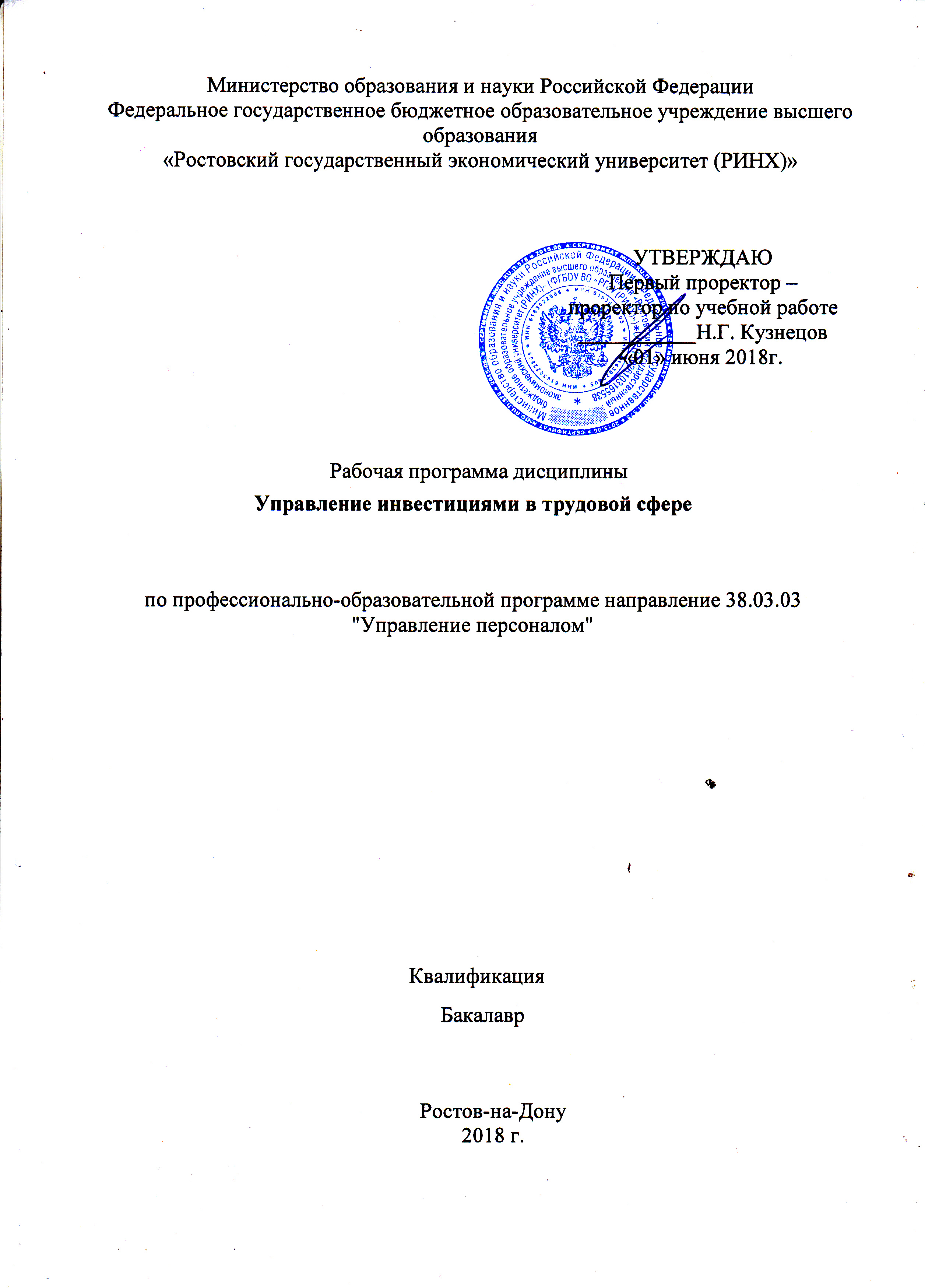 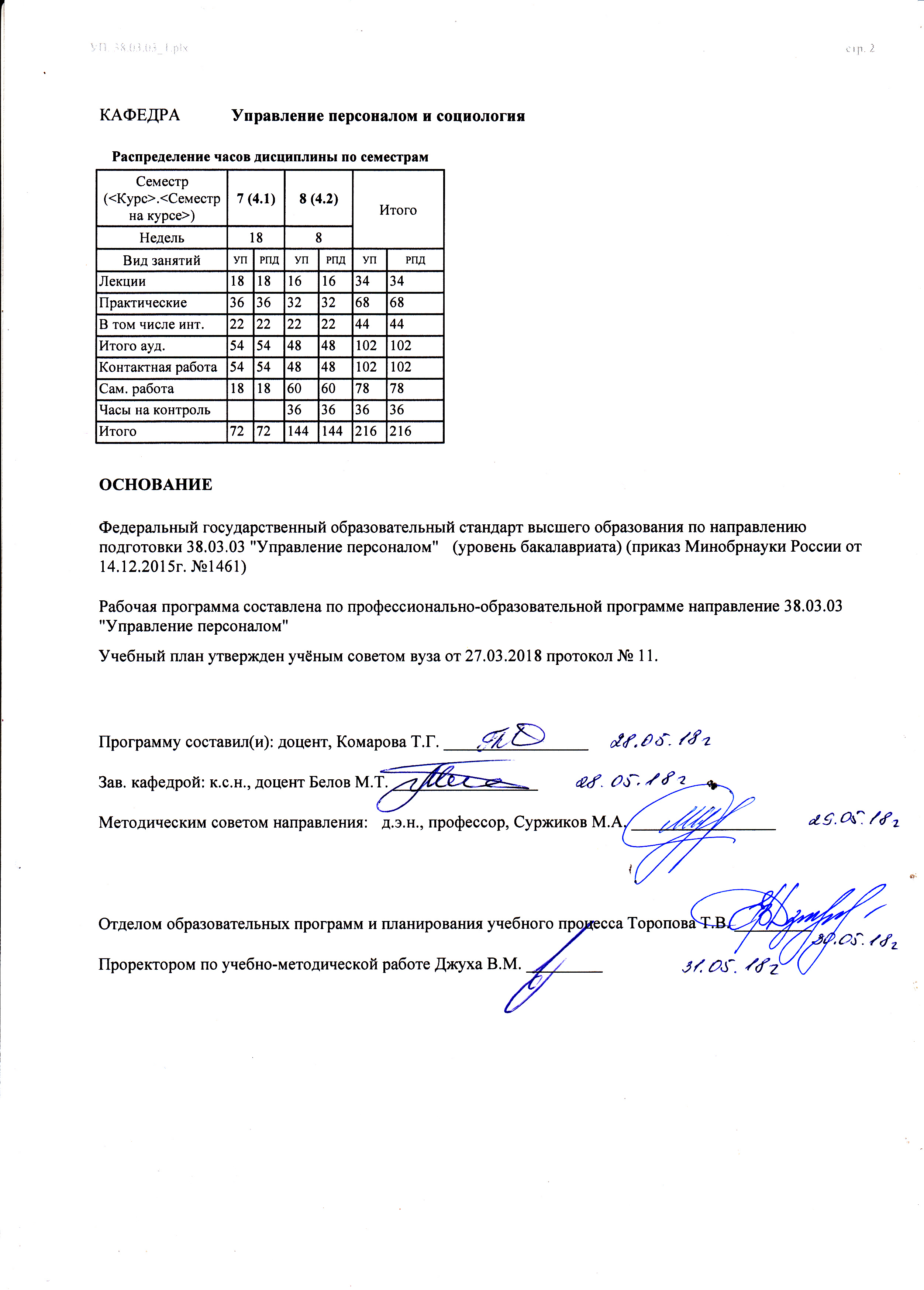 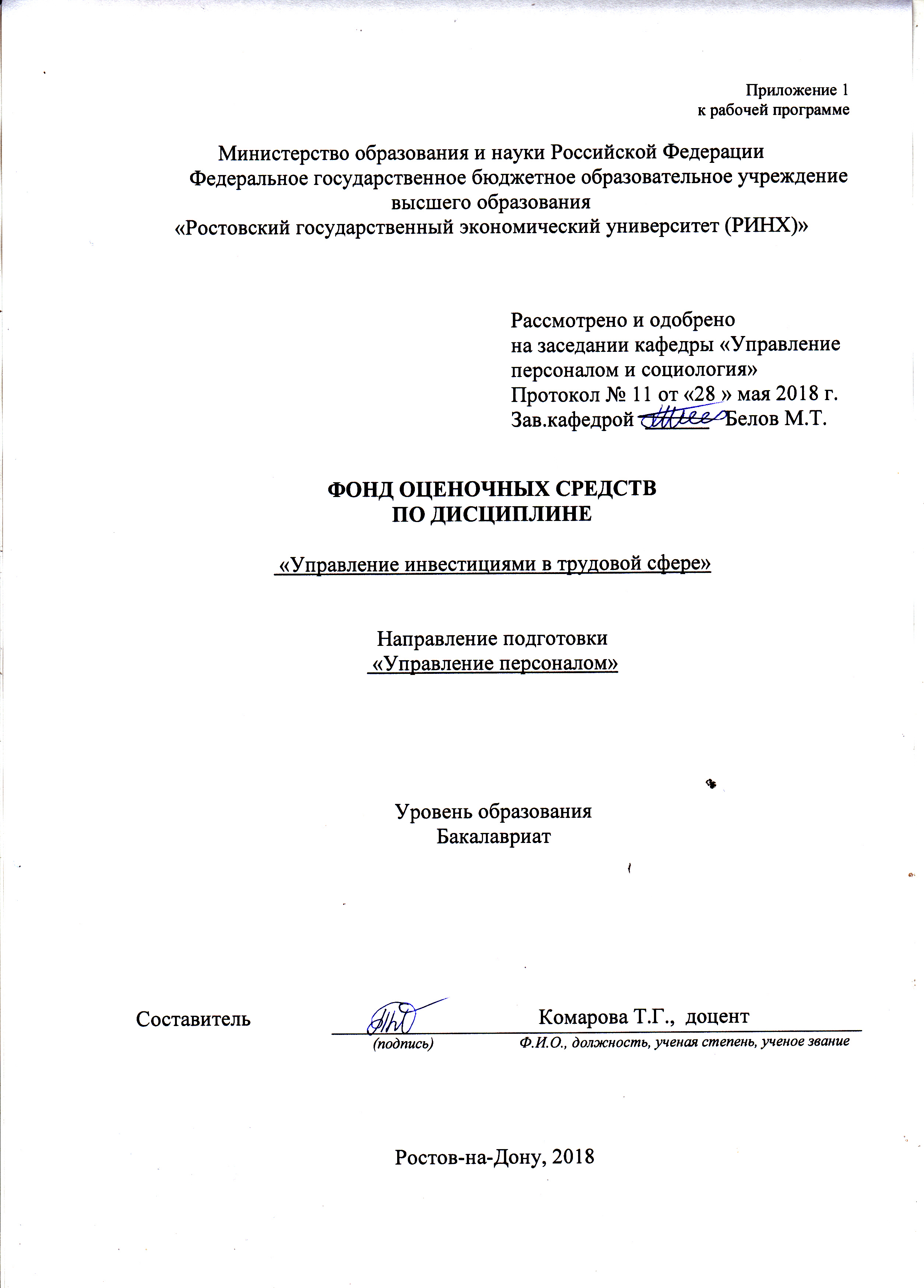 1 Перечень компетенций с указанием этапов их формирования в процессе освоения образовательной программы1.1 Перечень компетенций с указанием этапов их формирования представлен в п. 3. «Требования к результатам освоения дисциплины» рабочей программы дисциплины.2 Описание показателей и критериев оценивания компетенций на различных этапах их формирования, описание шкал оценивания2.1 Показатели и критерии оценивания компетенций:  2.2 Шкалы оценивания:   Текущий контроль успеваемости и промежуточная аттестация осуществляется в рамках накопительной балльно-рейтинговой системы в 100-балльной шкале:84 – 100 баллов (оценка «отлично»)67 – 83 баллов (оценка «хорошо»)50 – 66 баллов (оценка «удовлетворительно»)0 – 49 баллов ( оценка «неудовлетворительно»)3 Типовые контрольные задания или иные материалы, необходимые для оценки знаний, умений, навыков и (или) опыта деятельности, характеризующих этапы формирования компетенций в процессе освоения образовательной программыМинистерство образования и науки Российской ФедерацииФедеральное государственное бюджетное образовательное учреждение высшего образования«Ростовский государственный экономический университет (РИНХ)»Кафедра  Управления персоналом и социологииВопросы к зачетупо дисциплине «Управление инвестициями в трудовой сфере»1.Предмет и задачи дисциплины «Управление инвестициями в трудовую сферу».2.Характеристика трудовой сферы как объект инвестирования.3.Рабочие места и человеческий капитал как объекты инвестирования в трудовую сферу.4.Инвестиции в трудовую сферу как совокупность инвестиций в рабочие места и инвестиций в человеческий капитал. 5.Инвестиции как экономическая категория.  Инвестиционная деятельность.6. Субъекты инвестиций. 7. Объекты инвестиций. 8.Реальные и финансовые инвестиции. 9. Прямые и портфельные инвестиции. 10.Классификация инвестиций по срокам, формам собственности на инвестиционные ресурсы, регионам, отраслям, сферам вложения, рискам. 11.Классификация инвестиций, осуществляемых в форме капитальных вложений. 12. Инвестиционный рынок: понятие, конъюнктура и структура. 13. Равновесие на инвестиционном рынке: динамизм спроса и предложения, механизм равновесных цен, модель Дж. ХиксаIS-LM.14. Понятие инвестиций в советской и западной экономической литературе.    15.Рыночный подход к анализу инвестиций.16. Нормативно-правовое регулирование инвестиционной деятельности.17. Характеристика рабочих мест как объектов инвестирования.18. Составляющие человеческого капитала как объекты инвестирования.19.Инвестиции в образовании.20. Инвестиции в здравоохранении.21. Инвестиции в НИОКР.22. Инвестиции в отрасли, производящие средства производства.Критерии оценивания: - оценка «зачтено» выставляется студенту, если ответ соответствует 50 и более баллам;- оценка «не зачтено», выставляется студенту, если ответ оценивается менее, чем на 50 баллов.Составитель ________________________ Т.Г Комарова                                                                              (подпись)«28» мая 2018 г. Министерство образования и науки Российской ФедерацииФедеральное государственное бюджетное образовательное учреждение высшего образования«Ростовский государственный экономический университет (РИНХ)»Кафедра  Управления персоналом и социологиипо дисциплине «Управление инвестициями в трудовой сфере»Вопросы к  экзамену:1. Понятие и значение «цены капитала» фирмы в инвестиционном анализе.2. Методы определения цены заемного капитала (банковских кредитов и облигационных займов).3. Методики расчета цены собственного капитала, сформированного за счет выпуска обыкновенных и привилегированных акций.4. Сущность метода определения стоимости источника финансирования – «нераспределенная прибыль».5.Направления использования в анализе реальных инвестиций показателя предельной  (маржинальной) цены капитала.6.Основные критерии выбора источников и методов финансирования инвестиционного проекта.7.Инвестиционный проект: понятие, классификация, фазы разработки.   Жизненный цикл инвестиционного проекта и факторы его определяющие.8.Сущность косвенного и прямого методов оценки денежного потока от инвестиционной деятельности.9.Сущность и необходимость применения в анализе инвестиционных проектов операций дисконтирования или наращения капитала.10.Аннуитетная модель денежных поступлений и расчет текущей и будущей стоимости аннуитета.11.Понятие эффективной годовой процентной ставки и направления её использования в анализе инвестиций.12.Схема проведения оценки состоятельности инвестиционного проекта.13.Понятие «финансовая реализуемость инвестиционного проекта» и её определение.14.Классификация показателей оценки экономической эффективности долгосрочных инвестиций.15. Методика расчета, правила применения, положительные стороны и недостатки показателя чистой текущей стоимости (NPV), срока окупаемости (PиДРВ), учетной нормы рентабельности (ARR), внутренней нормы прибыли (IRR), индекса рентабельности (PI).16.Коммерческий и народнохозяйственный подходы к оценке эффективности инвестиционного проекта. Методика оценки бюджетной эффективности проекта.17. Развитие подходов, принципов и методических рекомендаций по оценке эффективности инвестиционных проектов в отечественной практике.18. Особенности сравнительной оценки альтернативных проектов.19. Основные подходы к определению ставки дисконтирования.20.Качественный и количественный анализ инвестиционных рисков.21. Анализ инвестиционных проектов в условиях риска с применением методики изменения денежного потока.22. Методы оценки рисков реального инвестирования.23. Основные способы снижения инвестиционного риска.24. Государственные инвестиции и поддержка приоритетных направлений экономического развития.25. Институционально-правовая и экономическая среда, стимулирующая инвестиции в реальный сектор.26. Региональные аспекты инвестиционной политики27. Инфраструктура инвестиционного процесса. 28. Инвестиционные ресурсы: понятие, структура. 29. Структура источников финансирования инвестиций фирмы.30. Характеристика собственных инвестиционных ресурсов фирмы.31. Привлеченные и заемные средства как источник финансирования инвестиционной деятельности фирмы.32. Привлечение капитала для финансирования инвестиционной деятельности фирмы через рынок ценных бумаг.33. Привлечение капитала для финансирования инвестиционной деятельности фирмы .34. Новые, распространяемые в современных условиях способы внешнего финансирования инвестиций (дополнительные взносы (паи), лизинг, венчурное инвестирование, франчайзинг).35. Иностранные инвестиции как источник финансирования инвестиционной деятельности.36. Понятие инвестиций в советской и западной экономической литературе. Рыночный подход к анализу инвестиций.37. Инвестиционная деятельность и оборот инвестиций.38. Субъекты инвестиций.39. Объекты инвестиций. 40.Реальные и финансовые инвестиции. 41. Прямые и портфельные инвестиции.42.Классификация инвестиций по срокам, формам собственности на инвестиционные ресурсы, регионам, отраслям, сферам вложения, рискам.43.Классификация инвестиций, осуществляемых в форме капитальных вложений.44. Инвестиционный рынок: понятие, конъюнктура и структура.45. Равновесие на инвестиционном рынке: динамизм спроса и предложения, механизм равновесных цен, модель Дж. ХиксаIS-LM.46. Факторы, определяющие формирование инвестиционного спроса.47. Особенности формирования инвестиционного предложения48. Сущность и экономическая природа инвестиционного риска.49. Особенности оценки эффективности проекта в условиях риска.50. Способы снижения инвестиционного риска.Составитель ________________________ Т.Г. Комарова                                                                              (подпись)«28» мая  2018 г. Министерство образования и науки Российской ФедерацииФедеральное государственное бюджетное образовательное учреждение высшего образования«Ростовский государственный экономический университет (РИНХ)»Кафедра  Управления персоналом и социологииЭКЗАМЕНАЦИОННЫЙ БИЛЕТ № 1___по дисциплине «Управление инвестициями в трудовой сфере»1. Понятие и значение «цены капитала» фирмы в инвестиционном анализе.2. . Региональные аспекты инвестиционной политики.Составитель ____________________________ Комарова Т.Г.Заведующий кафедрой_____________________Белов М.Т.    «28» мая 2018 г.Критерии оценивания: 84-100 баллов (оценка «отлично») - изложенный материал фактически верен, наличие глубоких исчерпывающих знаний в объеме пройденной программы дисциплины в соответствии с поставленными программой курса целями и задачами обучения; правильные, уверенные действия по применению полученных знаний на практике, грамотное и логически стройное изложение материала при ответе, усвоение основной и знакомство с дополнительной литературой;67-83 баллов (оценка «хорошо») - наличие твердых и достаточно полных знаний в объеме пройденной программы дисциплины в соответствии с целями обучения, правильные действия по применению знаний на практике, четкое изложение материала, допускаются отдельные логические и стилистические погрешности, обучающийся  усвоил основную литературу, рекомендованную в рабочей программе дисциплины;50-66 баллов (оценка удовлетворительно) - наличие твердых знаний в объеме пройденного курса в соответствии с целями обучения, изложение ответов с отдельными ошибками, уверенно исправленными после дополнительных вопросов; правильные в целом действия по применению знаний на практике;0-49 баллов (оценка неудовлетворительно) - ответы не связаны с вопросами, наличие грубых ошибок в ответе, непонимание сущности излагаемого вопроса, неумение применять знания на практике, неуверенность и неточность ответов на дополнительные и наводящие вопросы».Министерство образования и науки Российской ФедерацииФедеральное государственное бюджетное образовательное учреждение высшего образования«Ростовский государственный экономический университет (РИНХ)»Кафедра Управления персоналом и социологииТесты по дисциплине «Управление инвестициями в трудовой сфере»Тесты к темам 1 и 2.1.    Понятие "инвестиции" можно рассматривать как*:
А. Часть совокупных расходов, направленных на новые средства производства, прирост товарно- материальных запасов, вложения в финансовые активы и т.п.
Б. Вложения средств в ценные бумаги на сравнительно длительный период времени
В. Затраты денежных средств, направленных на воспроизводство капитала, его становление и расширение
Г. Вложения финансовых ресурсов в ремонт производственных зданий.
2.    Финансовые инвестиции представляют собой*:
А. Вложения средств в различные финансовые активы (вложения в ценные бумаги, банковские счета и др.) в целях извлечения прибыли
Б.  Вложения средств в основной капитал
В.  Вложения  средств в оборотный капитал 
Г.   Приобретение таких активов как ценные бумаги, золото, иностранная валюта, произведения искусства и т.п. в целях получения финансовой отдачи в виде дивидендов или увеличения капитала
3.    К реальным инвестициям относятся:
А. Вложения средств в оборотный капитал
Б.  Вложения в основной капитал
В.  Вложения средств в ценные бумаги
Г.   Вложения в нематериальные активы

4.    Субъектами инвестиционной деятельности являются: 
А. Только  организации, реализующие конкретные инвестиционные проекты
Б.  Представители организаций, контролирующих правомерность осуществления инвестиционных проектов  
В. Инвесторы, заказчики, исполнители работ  и другие участники инвестиционной деятельности
Г.  Бизнес-планы предприятий

5. Под инвестиционной средой следует понимать:              
А. Внутренние факторы развития производства, влияющие на инвестиционную активность
Б. Совокупность экономических, политических, социальных, правовых, технологических и других условий, способствующих расширенному воспроизводству
В. Внешние факторы роста объема инвестиций
Г.  Принципы формирования портфеля ценных бумаг
6.    В зависимости от формы собственности различают следующие виды инвестиций*:
А. Частные, государственные (в том числе смешанные)
Б.  Иностранные
В.  Акционерные, корпоративные и т.п.
Г.  Независимые
7.    Государственное регулирование инвестиционной деятельности предполагает*:
А. Утверждение и финансирование ИП, финансируемых за счет средств федерального бюджета и средств бюджетов субъектов РФ
Б. Проведение экспертизы ИП и их размещение на конкурсной основе финансовыми государственными структурами
В. Формирование перечня строек (ИП), предназначенных для федеральных государственных нужд
Г. Расширение использования средств населения и иных внебюджетных источников финансирования жилищного строительства и других объектов социально-культурного назначения
Д. Создание и развитие сети информационно-аналитических центров, отражающих инвестиционную деятельность в регионах
Е. Предоставление концессий российским и зарубежным инвесторам по итогам торгов (аукционов, конкурсов)
Ж. Формирование правовой базы инвестиционной деятельности
З.  Контроль за денежными потоками предприятия в процессе осуществления инвестиционного проекта
8.    В случае национализации объектов капиталовложений государство, в соответствии с нашим законодательством, обязано:
А. Частично компенсировать потери в связи с проведенной национализацией объектов капиталовложений
Б. Руководствуясь национальными интересами государства, ничего не возмещая
В. Полностью возместить убытки, причиненные субъектам инвестиционной деятельности
Г.  Возмещать убытки лишь инвесторам из стран СНГ
9.    В соответствии с законами РФ иностранный инвестор имеет право*:
А. Участвовать в принятии законов, регулирующих процессы привлечения иностранного капитала в Россию
Б.  Принимать участие в приватизации объектов государственной и муниципальной собственности
В. Брать в аренду земельные участки на торгах (аукционе, конкурсе)
Г. Приобретать право собственности на земельные участки и другие природные ресурсы

10. Инвестиционные риски в зависимости от их уровня могут быть*:
А. Безрисковые и высокорисковые
Б.  Низкорисковые и среднерисковые
В.  Народнохозяйственные и региональные
Г.   Региональные и внутрипроизводственные
11. По объектам вложения различают*:
А. Реальные инвестиции
Б. Инвестиции в добывающую промышленность
В. Финансовые инвестиции
Г. Инвестиции в оборотный капитал
12.  Более высокий уровень рентабельности обеспечивают, как правило:
А. Финансовые инвестиции
Б.  Реальные инвестиции  
В. Иностранные инвестиции в ценные бумаги
Г.  Отечественные инвестиции в финансовые активы

13. От последствий инфляционного роста более защищены:
А. Иностранные инвестиции
Б.  Финансовые инвестиции
В.  Смешанные инвестиции
Г.  Реальные инвестиции

14. Финансовые активы ,как объект финансирования инвестиций, включают в себя*:
А. Денежные средства предприятия, направляемые на формирование оборотного капитала
Б. Денежные средства предприятия, направляемые на расширение объема производства
В. Свободно обращающиеся на рынках ценные бумаги
Г. Не являющиеся объектом свободной купли-продажи банковские инструменты
15. К портфельным инвестициям относятся вложения в ценные бумаги конкретного предприятия, объем которых составляет:
А. Не менее 5 % от его акционерного капитала
Б. Не менее 10 % от его акционерного капитала
В. Не менее 50 % от его акционерного капитала
Г. Не менее 60 %  от его акционерного капитала

16.  Торговые и прочие кредиты по своей сути:
А. Представляют разновидность инвестиций
Б.  Не могут считаться инвестициями
В.  Могут рассматриваться как один из видов прямых инвестиций
Г.  Могут рассматриваться как один из видов портфельных 
инвестиций
17.  К основным целям инвестиций в ту или иную сферу экономики следует отнести*:
А. Рост акционерного капитала и, соответственно, доходов  акционеров
Б. Максимизация прибыли 
В. Реализация социальных программ региона
Г.  Создание условий эффективного развития производственной сферы

18. Законодательное регулирование деятельности отечественных и зарубежных инвесторов предполагает*:
А. Правовое регулирование государственных инвестиций, финансируемых за счет бюджетных средств
Б. Правовое регулирование частных инвестиций, финансируемых из различных внутренних и внешних источников
В. Участие в законотворческом процессе  отечественных  инвесторов
Г.  Участие в разработке законов иностранных инвесторов
19. Под инвестиционным климатом следует понимать:
А. Создание льготного налогового режима для зарубежных инвесторов
Б.  Политические, экономические и финансовые условия, способствующие притоку инвестиций                                                 
В.  Благоприятная инвестиционная среда для отечественных инвесторов
Г.  Внутреннюю и внешнюю среду инвестиционной деятельности
20. К  основным макроэкономическим (внешним) факторам, влияющим на инвестиционную деятельность, относятся*:
А. Политическое и экономическое положение в стране
Б. Налоговая политика
В. Степень эффективности государственного регулирования инвестиционных процессов в стране
Г. Нормативно-правовое обеспечение инвестиционной деятельности
Д. Уровень инфляции
Е. Степень риска вложений
Ж. Рыночная конъюнктура
З. Уровень безработицы в стране
И.  Организация труда и производства на предприятии                   
21. К основным внутренним факторам, влияющим на инвестиционную деятельность, можно отнести*:
А. Размеры (масштабы) организации
Б. Степень финансовой устойчивости предприятия
В. Амортизационная, инвестиционная и научно-техническая политика
Г. Организационная правовая форма предприятия
Д. Ценовая стратегия организации
Е. Организация труда и производства на предприятии
22.Рынки инвестиций (рынок капитальных вложений, рынок интеллектуальных прав, финансовый рынок и др.) по форме организации делятся на:
А. Биржевые
Б. Целевые 
В. Внебиржевые  (организованные и неорганизованные)

23.    Рынок капиталов (capitalmarket) представляет собой:
А. Финансовый рынок, где проводятся операции купли-продажи среднесрочных и долгосрочных финансовых активов
Б. Фондовую биржу по продаже ценных бумаг
В. Операции по купле и продаже основных средств производства
Г. Механизм взаимодействия продавцов и покупателей недвижимости


24.   При нулевом росте размеров дивиденда стоимость акции (простой и привилегированной) определяется как отношение*:
А.  Денежного дивиденда к номинальной цене акции 
Б.  Денежного дивиденда к ожидаемой ставке доходности 
В.  Номинальной цены акции к ее рыночной стоимости
Г.   Ожидаемой ставки доходности к дивиденду


24.  При   постоянном ежегодном росте дивидендов стоимость обыкновенной акции (модель оценки Гордона) будет равна отношению:
А. денежного дивиденда за первый год к разнице между требуемой ставкой дохода (r) и темпов роста (g) 
Б.  денежного дивиденда за первый год к сумме между требуемой ставкой дохода (r) и темпов роста (g)
В.  рыночной цены акции к ожидаемым темпам прироста
Г.  рыночной цены акции в конце первого года к требуемой ставке дохода

25.  Текущая или настоящая стоимость привилегированной акции (рыночная цена) определяется как отношение:
А. номинальной цены акции к годовому дивиденду
Б.  годового дивиденда к требуемой ставке дохода инвестора
В.  годового дивиденда к номинальной цене акции
Г.  требуемой ставки дохода инвестора к рыночной цене акции
Верно:  Б

26.     В зависимости от целей формирования различают*:
А.  Инвестиционный портфель дохода
Б.   Инвестиционный портфель обеспечения ликвидности
В.   Инвестиционный портфель обеспечения платежеспособности
Г.   Инвестиционный портфель роста

27.     В зависимости от уровня  риска различают инвестиционный портфель*:
А.  Безрисковый
Б.  Агрессивный 
В.  Умеренный (компромиссный), когда уровень инвестиционного риска идентичен среднерыночному
Г.   Консервативный (с низким уровнем риска)


28..     Инвестиционный портфель включает в себя такие финансовые инструменты как*:
А. Акции
Б.  Страховые полисы
В.  Кредитные договоры
Г.  Долгосрочные облигации предприятий
Д.  Государственные краткосрочные  и долгосрочные облигации

29.     Рынок капитала включает в себя*:
А. Рынок основных средств производства
Б.  Рынок инвестиций
В.  Рынок ссудного капитала
Г.  Рынок долевых ценных бумаг

30.     Более правильно под рынком капитала следует понимать:
А. Механизм взаимодействия продавцов и покупателей инвестиционных товаров
Б.  Совокупность действия различных финансовых инструментов
В.  Рынок, на котором обращаются только долгосрочные капиталы
Г.  Рынок, на котором обращаются долгосрочные капиталы и долговые обязательства


31.     Под первичным рынком ценных бумаг понимается:
А. Только первичная эмиссия ценных бумаг
Б.  Рынок ценных бумаг, затрагивающий преимущественно процессы первоначального размещения ценных бумаг
В.  Рынок, обслуживающий эмиссию ценных бумаг и их первичное размещение 
Г.  Только процесс первоначального размещения ценных бумаг

32.  Предприятие для осуществления своего инвестиционного 
проекта взяло кредит 20 млн. руб. под сложную процентную 
ставку 15 % на 2 года.  Наращенное значение долга в конце второго 
года составит примерно:
А.  21  млн.руб.
Б. 24  млн.руб.
В.  26  млн.руб. 
Г.   29  млн.руб.

33.    К основным целям формирования инвестиционного портфеля относится обеспечение*:
А. Эффективного управления денежными потоками 
Б.  Необходимой ликвидности инвестиционного портфеля
В.  Правовой базы управления финансовыми инструментами
Г.   Высоких темпов прироста инвестируемого капитала



Тесты к теме 3 «Инвестиции в форме капиталовложений»

I.    Реальные инвестиции – это:
а) инвестиции в основной капитал;
б) инвестиции в нематериальные активы;
в) инвестиции спекулятивного характера;
г) инвестиции, ориентированные на долгосрочные вложения.

2.     По элементам вложения инвестиции делят на:
а) материальные вложения;
б) привлеченные капиталовложения;
в) нематериальные вложения;
г) нематериальные  вложения.

3.    Реальные инвестиции оформляются, как правило, в виде:
а) инвестиционного плана;
б) инвестиционного проекта;
в) прогноза;
г) отчета.

4.    По типу денежного дохода инвестиционные проекты делятся:
а) ординарные;
б) рисковые;
в) безрисковые;
г) неординарные.
Верно: а), г).

5.    Какие из ниже перечисленных характеристик относятся к классификации инвестиций по предназначению:
а) решение социальных задач;
б) сокращение затрат;
в) исполнение требований законодательства;
г) выход на новые рынки;
д) получение доходов.

6.    Инвестиции в расширении действующего производства предполагают:
а) расширение закупки сырья и материалов у традиционных поставщиков;
б) доукомплектование штата работников;
в) внесение конструктивных изменений в продукцию;
г) развитие в рамках фирмы производства, различающихся видом продукции.

7.    Ситуация, при которой инвестор вынужден внедрять проект, характерна для:
а) инвестиций социального предназначения;
б)инвестиций, осуществляемых в соответствии с требованиями  закона;
в) инвестиций в расширение действующего производства;
г) инвестиций в создание действующих отраслей.

8.    Какие из ниже перечисленных схем относятся к схемам управления проектами:
а) «основная схема»;
б) «вспомогательная схема»;
в) «схема расширенного управления»;
г) «документальная схема».

9.    Схема «расширенного управления» проектом предполагает, что:
а) руководитель проекта, представляющий интересы заказчика, не несет финансовой ответственности за принимаемые решения;
б) руководитель проекта несет ответственность в пределах фиксированной сметной стоимости;
в) руководитель, проектно-строительная фирма и заказчик заключают контракт на условиях сдачи объекта «под ключ» в соответствии с заданными сроками и стоимостью.

10.    Разработка и реализация инвестиционного проекта включает:
а) 2 фазы;
б) 5 фаз;
в) 4 фазы;
г) 10 фаз.

11.    По функциональному признаку цели управления инвестиционным проектом делятся на:
а) локальные и комплексные;
б) технические, организационные, социальные, экономические;
в) внутренние и внешние.

12.    Какие из следующих утверждений не соответствуют действительности: «Инвестиции предприятия не могут включать …
а) только реконструкцию и расширение действующего производства»;
б) реконструкцию и расширение действующего производства + проектно-конструкторские работы»
в) реконструкцию и расширение действующего производства + проектно-конструкторские работы + создание нового производства»;
г) полный научно-технический цикл создания товара»;
Верно: г).

13.    Разработка и реализация инвестиционного проекта осуществляется в:
а) 2 этапа;
б) 4 этапа;
в) 5 этапов;
г) 6 этапов.

14.    Укажите, какие из приведенных утверждений являются справедливыми: «На втором этапе реализации инвестиционного проекта …
а) происходит разработка плана действий по его реализации»;
б) осуществляются капитальные вложения»;
в) заключаются договора с поставщиками»;
г) обеспечивается ритмичность производства продукции».

15.    Основным проектом документа при рассмотрении плана сооружения объекта является:
а) бизнес-план;
б) технико-экономическое обоснование проекта;
в) контрактная документация;
г) расчетная документация.

16.    Какое из следующих утверждений не соответствует действительности: «Для проектно-строительного договора на основе соглашения о строительстве объекта при возмещении расходов по фактической стоимости и гарантированной суммы прибыли договорная цена определяется исходя из …:
а) затрат по смете в действующих ценах»;
б) затрат по смете в базисных ценах»;
в) суммы оправданных перерасходов»;
г) гарантированной суммы прибыли»17.    Управление реализацией инвестиционных проектов на предприятии начинается с разработки их планов, начальным этапом которых является:
а) структура разбиения работ;
б) календарный план;
в) график работ;
г) оперативный план.

18.    Какие из заданных характеристик используются при создании информационной системы, предназначенной для управления проектом:
а) информационная система предназначена для разового   использования;
б) информационная система должна быть привязана к жизненному циклу инвестиционного  проекта;
в) информационные системы составляются на федеральном уровне;
г) информационные системы контрактного проекта должны стыковаться с другими системами
Верно: в).

Тесты к теме  «Оценка эффективности инвестиционных проектов»

1. Чистая текущая (дисконтированная) стоимость  NPV (NetPresentValue)  как метод оценки инвестиций это*:
А. Приведенная стоимость всех предполагаемых наличных поступлений  за минусом приведенной стоимости ожидаемых наличных затрат
Б.  Разница между приведенным (дисконтированным) денежным доходом от реализованного инвестиционного проекта за определенный временной период и суммой дисконтированных текущих стоимостей всех инвестиционных затрат
В. Будущая стоимость денег с учетом меняющегося индекса инфляции
Г.  Приведенная стоимость предполагаемых денежных поступлений плюс стоимость ожидаемых наличных затрат

2.  Под внутренней доходностью, или внутренней нормой прибыли 
IRR  (InternalRateofReturn) следует понимать*:
А. Отношение валовой прибыли к совокупным затратам
Б.  Коэффициент дисконтирования, при котором текущая приведенная стоимость будущих поступлений наличности на инвестиции равная затратам на эти инвестиции
В.  Коэффициент дисконтирования, отражающий превышение поступлений наличности затратами
Г.  Запас финансовой прочности предприятия, реализующего конкретный инвестиционный проект
Д.  Процентную ставку в коэффициенте дисконтирования, при которой чистая современная стоимость проекта равна нулю

3.    Под сроком окупаемости инвестиций PP (PaybackPeriod) следует понимать:
А. Период, в течение которого полностью окупятся изначально сделанные инвестиции  (не принимая во внимание временную стоимость денежных поступлений)
Б.  Период возмещения затрат предприятия до так называемого "пускового" этапа производства
В.  Срок, в течении которого произойдет возмещение всех постоянных затрат на инвестицию
Г.  Период окупаемости изначально сделанных инвестиций с учетом временной стоимости денежных поступлений

4.    Учетная доходность ARR (AccountingRateofReturn) представляет собой:
А. Отношение среднегодовой ожидаемой чистой прибыли к собственному капиталу организации
Б.  Отношение дисконтированных денежных поступлений к предполагаемым затратам предприятия на инвестицию
В.  Отношение среднегодовой ожидаемой чистой прибыли к среднегодовому объему инвестиций
Г.  Отношение ожидаемой выручки к объему денежных поступлений от сделанных инвестиций

5.    Индекс рентабельности или доход на единицу затрат PI (ProfitabilityIndex) определяется как:
А. Отношение суммы затрат на инвестицию к чистой прибыли
Б.  Норма прибыли на инвестицию
В. Общая рентабельность инвестиционного проекта
Г.  Отношение настоящей стоимости денежных поступлений к сумме затрат на инвестицию (отражает экономический эффект инвестиционного проекта на один вложенный рубль)

6.    Средняя норма прибыли на инвестицию определяется как отношение: 
А. Среднегодового объема валовой прибыли к общим затратам на инвестицию с учетом временной  стоимости денег и инфляционных процессов
Б.  Среднегодовой или среднемесячной валовой прибыли к чистым затратам на инвестицию без принятия во внимание временной стоимости денег и динамики инфляции
В.  Среднегодовой или среднемесячной чистой прибыли к общим затратам на инвестицию за рассматриваемый период
Г.  Среднегодовой валовой прибыли к чистым затратам на инвестицию с учетом временной стоимости денег и динамики инфляции

7. Cash-flowпредставляет  собой*:
А. Денежный поток, сумму полученных или выплаченных наличных денег (поток наличности)
Б.  Разность между суммами поступлений и денежных выплат организации за определенный период времени
В. Общую сумму денежных средств, поступающих на различные счета организации
Г.  Темпы прироста денежных поступлений от вложенных инвестиций

8. Бюджетная эффективность отражает: 
А. Финансовые последствия реализации инвестиционного проекта для федерального бюджета
Б.  Финансовые последствия для регионального бюджета
В.  Финансовые последствия для предприятия
Г.   Финансовые последствия для бюджетов различных уровней

9.Бюджетную эффективность инвестиции можно определить как*:
А. Разницу между совокупными доходами бюджетов и совокупными бюджетными расходами
Б.  Отношение чистой прибыли предприятий к совокупным бюджетным расходам
В.  Отношение совокупной валовой прибыли предприятий к совокупным бюджетным расходам
Г.  Сумму дисконтированных годовых бюджетных эффектов


10.     Бюджетный эффект представляет собой:
А. Денежные поступления в определенный бюджет за конкретный временной период
Б.  Разницу между доходами соответствующего бюджета и расходами по осуществлению конкретного  проекта
В.  Финансовые последствия для инвесторов расходов бюджетных средств
Г.  Чистую прибыль от понесенных расходов на инвестиционный проект


11.  Коммерческая эффективность реализации ИП для предприятия 
предполагает прежде всего учет:
А.  Производственных издержек по осуществлению инвестиционного проекта
Б.  Региональных потребностей в осуществлении конкретного   
инвестиционного мероприятия
В.  Социальных последствий от реализации конкретного проекта
Г.   Финансовых последствий от реализации проекта

12.     Социальная эффективность инвестиций учитывает главным образом:
А. Реализацию социальных программ развития предприятий
Б.  Социальные последствия осуществленных капиталовложений для предприятия, отрасли, региона
В.  Приток иностранных инвестиций для достижения каких-либо социальных целей
Г.  Возможные денежные доходы от понесенных затрат на инвестицию

13.     Оценка социальных результатов проекта предполагает:
 А. Соответствие инвестиционного проекта социальным нормам и стандартам
 Б. Учет динамики душевых доходов населения конкретного региона
 В. Учет времени окупаемости инвестиционных затрат
 Г. Соответствие осуществленного проекта намеченным социальным планам организации 

14.  При оценке социальной эффективности проекта  (его социальных последствий) необходимо учитывать*:
 А. Изменение количества рабочих мест в регионе
 Б.  Улучшение жилищных и культурно-бытовых условий работников
 В.  Динамику социальной структуры предприятия
 Г.  Изменение уровня здоровья работников предприятия, делающего инвестицию, и населения региона
 Д.  Изменение санитарно-гигиенических, психофизиологических и эстетических условий труда работников
 Е.   Количество социальных работников в конкретном регионе

15.     Для расчета коммерческой эффективности инвестиционного проекта в большей степени используются две формы бухгалтерской отчетности организации*:
А. Бухгалтерский баланс (форма № 1)
Б. Отчет о прибылях и убытках (форма № 2)
В. Отчет об изменениях капитала (форма № 3)
Г. Отчет о движении денежных средств с расчетом показателей эффективности (форма № 4)
Д. Приложение к бухгалтерскому балансу (форма № 5)
Е. Отчет о целевом использовании полученных средств 
     (форма №6)

16.     К притокам денежных средств от инвестиционной деятельности относятся*:
А. Все доходы (за вычетом налогов) от реализации имущества и нематериальных активов
Б.  Доходы от возврата в конце проекта оборотных активов
В.  Уменьшение оборотного капитала на всех шагах расчетного периода
Г.  Увеличение оборотного капитала на всех шагах расчетного периода

17.     К  оттокам денежных средств относятся*:
А. Уменьшение оборотного капитала на всех шагах расчетного периода
Б.  Вложения в основные средства на всех шагах расчетного периода
В.  Ликвидационные затраты
Г.  Вложения средств на депозит и в ценные бумаги других хозяйствующих субъектов
Д.  Увеличение оборотного капитала
Е.  Компенсации (в конце проекта) оборотных пассивов

18.     Коэффициенты ликвидности применяются:
А. Для оценки способности предприятия выполнять свои долгосрочные обязательства
Б.  Для оценки возможности предприятия выполнять свои краткосрочные обязательства
В.  Для определения возможностей предприятия платить по своим как долгосрочным, так и краткосрочным обязательствам
Г.  Для оценки возможности предприятия выполнять свои долгосрочные обязательства

19.     Коэффициент текущей ликвидности (коэффициент покрытия краткосрочных обязательств) определяется как отношение:
А. Текущих активов к текущим пассивам
Б.  Текущих пассивов к текущим активам
В.  Заемных средств к общему объему капитализированных средств (сумме собственных средств и долгосрочных займов)
Г.  Суммы долгосрочных займов ко всем текущим активам

20.     Коэффициент финансовой устойчивости определяется как отношение:
А. Заемных средств к собственным средствам предприятия
Б.  Собственных средств предприятия и субсидий к заемным
В.  Собственного капитала ко всему авансированному капиталу
Г.  Всего авансируемого капитала к собственному капиталу предприятия

21.      Коэффициент платежеспособности рассчитывается как отношение:
А. Заемных средств (сумме долгосрочной и краткосрочной задолженности) к собственным средствам
Б.  Собственных средств ко всем заемным средствам
В.  Заемного капитала ко всему авансированному капиталу
Г.  Собственных средств предприятия к заемным

22.      Коэффициент долгосрочного привлечения заемных средств определяется как отношение:
А. Краткосрочной и долгосрочной задолженности к общему объему привлеченных финансовых ресурсов
Б. Долгосрочной задолженности к общему объему капитализированных средств (сумме собственных средств и долгосрочных займов)
В. Краткосрочной задолженности к долгосрочным займам
Г.  Долгосрочной задолженности к краткосрочным обязательствам

23.     Коэффициент оборачиваемости активов рассчитывается как отношение:
А. Валовой прибыли к средней стоимости активов
Б.  Чистой прибыли к стоимости активов за определенный период
В.  Выручки от продаж к средней (за период) стоимости активов
Г.  Средней стоимости активов к общей чистой прибыли предприятия

24.     Коэффициент оборачиваемости собственного капитала определяется как отношение:
А. Выручки от продаж к средней (за период) стоимости собственного капитала
Б.  Собственного капитала к заемному за определенный период 
В.  Стоимости собственного капитала к выручке от продаж за  
определенный период
Г.  Чистой прибыли к средней стоимости собственного капитала

25.     Коэффициент оборачиваемости товарно-материальных запасов определяется как отношение:
 А. Средней (за период) стоимости запасов к выручке от продаж
 Б.  Выручки от продаж к средней (за период) стоимости запасов
 В.  Чистой прибыли к средней (за период) стоимости запасов
 Г.  Стоимости товарно-материальных запасов к валовой прибыли предприятия

26.     Под альтернативными (вмененными) издержками (opportunitycost) следует понимать*:
А. Возможную упущенную выгоду от использования активов или ресурсов в других целях
Б.  Цену замены одного блага другим или же стоимость производства, измеряемой с точки зрения потерянной (упущенной) возможности производства другого вида товара, услуг, требующих аналогичных затрат ресурсов
В.  Взаимозаменяемые в процессе производства издержки по реализации инвестиционного проекта
Г.  Внутрипроиводственные резервы снижения издержек организации   

27.     Капитализированная прибыль по своей сути представляет:
А. Нераспределенную часть прибыли, реинвестируемую в производство
Б.  Финансово-хозяйственный результат эффективного использования совокупных затрат
В.  Чистый доход предприятия, предназначенный к погашению его долгосрочных и краткосрочных обязательств
Г.  Чистую прибыль предприятия от внесенных капиталовложений


Тесты к теме  «Финансирование инвестиций»

1.    Источниками финансирования собственных финансовых ресурсов являются*:
А. Бюджетные кредиты
Б.  Прибыль
В.  Амортизационные отчисления
Г.  Средства, выплачиваемые страховыми компаниями при наступлении страхового случая   

2.    Источниками финансирования заемных финансовых ресурсов 
являются*:
А. Облигационные займы
Б.  Банковские кредиты
В.  Средства, выплачиваемые страховыми компаниями в виде возмещения тех или иных потерь
Г.  Бюджетные кредиты

3.    Источниками бюджетного финансирования являются*:
А. Бюджеты организаций 
Б.  Государственный бюджет РФ
В.  Республиканские бюджеты
Г.  Местные бюджеты и внебюджетные фонды

4.    Источниками венчурного финансирования могут быть*:
А. Банковские кредиты
     Б.  Средства крупных компаний, в том числе банков
В.  Ипотечные кредиты
Г.  Финансовые вложения отдельных граждан

5.    Источниками проектного финансирования могут выступать*:
А. Капитал крупных финансово-промышленных групп
Б.  Финансовые ресурсы банков
В.  Государственные дотации
Г.  Республиканские бюджеты

6.    Источниками финансирования предприятий малого бизнеса путем развития системы франчайзинга могут быть:
А. Местные бюджеты и внебюджетные фонды
Б.  Бюджеты субъектов Федерации
В.  Финансовые ресурсы крупных предприятий, имеющих известную торговую марку и признание в деловом мире
Г. Облигационные займы

7.    Источниками финансирования ипотеки могут выступать*:
А. Денежные средства государства
Б.  Ипотечные кредиты, предоставляемые банками населению и хозяйствующим субъектам
В.  Амортизационные отчисления
Г.  Прибыль финансовых компаний от продажи ипотечных кредитов

8.    Бюджетное финансирование инвестиционных проектов осуществляется, как правило, в рамках*:
А. Федеральной инвестиционной программы
Б.  Программы конкурсного распределения инвестиционных ресурсов
В.  Плана социально-экономического развития предприятий
Г.  Муниципальной инвестиционной программы

9.      Доля государственного бюджетного финансирования в общей структуре источников финансирования ИП:
А. Остается неизменной на протяжении ряда лет
Б.  Имеет тенденцию неуклонного роста
В.  Имеет тенденцию ежегодного снижения
Г.  Не имеет четкой динамики роста или снижения

10.     Амортизационные отчисления предназначены только:
А. Для возмещения выбывающих основных средств
Б.  Для возмещения выбывающих оборотных средств
В.  Для финансирования экологических программ предприятия
Г.  Для возмещения выбывающих средств (как основных, так и оборотных)

11.     Важнейшими сферами государственного бюджетного финансирования являются*:
А. Развитие производственной и социальной инфраструктуры в регионах
Б.  Материальная поддержка предприятий малого бизнеса
В.  Охрана окружающей среды и обеспечение экологической безопасности населения
Г.  Развитие такой формы финансирования как ипотека

12.     Источниками долгосрочного долгового финансирования могут быть*:
А. Кредиты, предоставляемые государственными учреждениями, коммерческими банками и другими негосударственными кредитными организациями
Б.  Ипотечные ссуды под определенные гарантии возврата долга
В.  Среднесрочные и долгосрочные казначейские обязательства  (облигации) со сроком погашения более одного года 
Г.  Казначейские векселя, выпускаемые министерством финансов
Д.  Обыкновенные и привилегированные акции, выпускаемые крупными компаниями

13.     Под проектным финансированием инвестиционного проекта понимают*:
А. Финансирование, основанное на жизнеспособности самого проекта без учета платежеспособности его участников, их гарантий и гарантий погашения кредита третьими сторонами
Б. Финансирование, предполагающее государственную поддержку и определенные гарантии погашения долгосрочных обязательств со стороны государства
В. Финансирование  крупных инвестиционных проектов самими корпорациями (открытыми акционерными обществами) без бюджетного финансирования
Г.  Финансирование проектов, имеющих особую привлекательность в виду их социальной значимости

14.     К формам проектного финансирования относятся*:
А. Финансирование с полным регрессом на заемщика (регресс - требование о возмещении представленной в заем суммы)
Б.  Финансирование с ограниченным правом регресса
В.  Финансирование без права регресса на заемщика
Г.  Бюджетное финансирование с ограниченным правом регресса

15.     При проектном финансировании иностранные кредиты привлекаются инвестиционной компанией:
А. С предоставлением гарантии их погашения  со стороны государства
Б.  Без каких-либо гарантий со стороны государственных структур
В.  С учетом  частичной компенсации иностранным кредиторам возможных материальных потерь в процессе реализации инвестиционного проекта 
Г.  С гарантированным возмещением неизбежных материальных потерь при наступлении чрезвычайного события

16. При проектном финансировании все риски несут:
А.  Юридические и физические лица, являющиеся акционерами
инвестиционной компании        
Б.  Представители государственных структур
В.  Только разработчики (проектировщики) проекта
Г.   Разработчики и реализаторы проекта

17.     Все работы по освоению месторождений и реализации ИП при проектном финансировании осуществляются:
А. Как за счет самих инвесторов, так и за счет бюджетных ассигнований 
Б. Только за счет только самих инвесторов
В. За счет инвесторов и добровольных пожертвований граждан
Г.  Только за счет бюджетных ассигнований

18.     По своей сути лизинг  (как специфическая форма финансирования) является:
А. Формой вложения средств в оборотные фонды
Б.  Важнейшим фактором роста прибыли компании
В.  Формой вложения средств в основные и оборотные фонды
Г.  Формой вложения средств в основные фонды

19.     К принципам использования лизинга относятся*:
А. Договорные отношения
Б.  Возможность расторжения договора о лизинге при смене собственника имущества
В.  Платность и срочность
Г.  Нерасторжимость договора о лизинге при смене собственника имущества
Д.  Возвратность имущества
Е.  Равноправие сторон

20.     Различают обычно два вида франчайзинга (как нетрадиционной формы финансирования)*:
А. Франчайзинг продукции
Б.  Франчайзинг услуг
В.  Франчайзинг малого бизнеса
Г.  Бизнес-франчайзинг

21.     Форфейтинг, как специфическая финансирования, распространяется: 
А. На любые виды финансово-хозяйственной деятельности (ФХД) предприятия
Б.  На внешнеторговую деятельность предприятия
В.  Только на ФХД предприятий малого бизнеса и предпринимательства
Г.  На ФХД отечественных инвесторов в отдельных регионах страны 

22.     По мере роста числа предприятий, работающих в системе франчайзинга*:
А. Возрастут денежные поступления в бюджеты разных уровней
Б.  Возрастет количество рабочих мест 
В.  Снизится безработица
Г.  Повысится фондоотдача 

23.     Ипотека (как специфическая форма финансирования) предполагает использование таких финансовых источников на привлечения кредитов как*:
А. Банковские кредиты, взятые преимущественно с депозитных счетов
Б.  Бюджетные поступления (преимущественно бюджетов субъектов Федерации)
В.  Средства пенсионных фондов и компаний по страхованию жизни
Г.  Средства целевых накоплений будущих заемщиков или контрактно-сберегательная система ипотеки

2. Инструкция по выполнениюИз предложенных вариантов ответов выбрать один или несколько правильных.3. Критерии оценки: оценка «отлично» выставляется студенту, если правильных ответов более, чем 85 %; оценка хорошо», если правильных ответов от 68 до 85% ; оценка «удовлетворительно» если правильных ответов от 50 до 67%; оценка неудовлетворительно» если правильных ответов менее 50%.  Составитель ________________________ Т.Г.Комарова                                                                              (подпись)«30» августа 2017 г.Министерство образования и науки Российской ФедерацииФедеральное государственное бюджетное образовательное учреждение высшего образования«Ростовский государственный экономический университет (РИНХ)»Кафедра Управления персоналом и социологии Комплект разноуровневых задач (заданий)по дисциплине «Управление инвестициями в трудовую сферу»1 Задания репродуктивного уровня   Задание 1. Предельная склонность к потреблению составляет пять седьмых. Инвестиции увеличились на 1000 ед..Определите величину мультипликатора и общий прирост национального дохода.Задание 2. Чему должны быть сбережения  населения , чтобыэкономика находиласьв равновесии, если инвестиции составили 40 ед., государственные расходы – 20,экспорт – 70,налоги – 50, импорт – 10, потребительские расходы – 30, дивиденды - 40?         Задание 3. Предположим, плановые инвестиции превышают плановые сбережения, аэкспорт больше импорта. Находится ли такая экономическая система в состоянии равновесия?  Задание 4. Мультипликатор инвестиционных расходов равен 4. Реальный ВНП изменился с 450 до 490 млрд. ден.ед. Определите прирост инвестиционных расходов. Задание 5. Определите размер инвестиций предпринимателей, если известно , что равновесный уровень валового национального продукта – 1650 ед. , государственные расходы – 200, чистый экспорт – 200, автономные потребления  - 150, предельная склонность к сбережениям – 0,25. 2 Задания реконструктивного уровня  Задание 1.Перед реализацией инвестиционной программы собственный и заёмный капитал предприятия составлял соответственно10 9170 и 36150 тыс. ден.ед.  Цена источников  собственных средств – 15%, источников заёмных средств – 8%.Оптимальная для предприятия доля заёмных средств в общей величине источников финансирования составляет 32 %. Для осуществления долгосрочных инвестиций необходимо дополнительно 34500 тыс. ден.ед.Определите предельную (маржинальную) цену капитала, направленного на финансирование долгосрочных инвестиций, если: Цена собственных средств финансирования в новой структуре капитала – 15%,цена заёмных финансирования  в новой структуре капитала – 85;После осуществления инвестиционных вложений цена собственного  капитала увеличилась до 15,2%, цена заёмного капитала снизилась до 7,5%. Задание 2.  Предприятие имеет возможность профинансировать инвестиционный проект на 75% за счёт заёмного капитала и на 25% за счёт собственных средств. Средняя процентная ставка  за кредит составляет 10%, цена собственного капитала – 15%. Доходность проекта планируется на уровне 15% . Следует ли реализовать рассматриваемый инвестиционный проект?          3 Задания творческого уровня   Задание 1. Предприятие планирует приобрести помещение под склад и офис. Эксперты оценивают будущую стоимость недвижимостьи в размере 10 млн. денежных ед. По банковским депозитным счетам установлены ставки в размере 18% с ежегодным начислением сложных процентов и 16% с ежеквартальным начислением  сложных процентов. Какой вариант вложений нам более выгоден для предприятия, если недвижимость необходимо приобрести через два года?Задание 2.Предприятие рассматривает проект по приобретению новой технологической линии. Стоимость линии – 1 млн.руб., срок эксплуатации – 5 лет, износ начисляется равномерно, ликвидационная стоимость линии по истечении 5 лет будет равна рок закупки оборудования – нулевой год.Выручка  от реализации продукции, изготовленной на этой технологической линии, составляет по годам (начиная с первого года) 900 тыс. руб., 1620 тыс. руб.,1296 тыс. руб.,  972 тыс. руб.. Текущие расходы составляют 20 % от выручки каждого года. Постоянные расходы составляют 250 тыс. руб. в год на протяжении всего срока жизни проекта.Финансирование проекта производится с помощью привлечения банковского займа под 16 % годовых по банковскому договору. Возврат ссуды нужно будет произвести в течение срока жизни проекта. Ставка рефинансирования  Банка России – 12 %.    Составьте баланс движения денежных средств по этому инвестиционному проекту, произведите расчёт чистых денежных потоков в течение всего жизненного цикла проекта. При расчётах следует учесть уплату налога на прибыль, остальными налогами можно пренебречь.   Критерии оценки:   оценка «отлично» выставляется студенту, если студент правильно выполнил все задания;;оценка «хорошо» выставляется студенту, если студент  допустил ошибки в решении заданий творческого уровня;оценка «удовлетворительно»  выставляется студенту, если студент допустил ошибки в решении заданий  реконструктивного и творческого уровня; оценка «неудовлетворительно»  выставляется студенту,  если студент допустил ошибки в решении заданий репродуктивного уровня, реконструктивного и творческого уровней.Составитель ________________________ Т.Г.Комарова      «28» мая 2018 г. Министерство образования и науки Российской ФедерацииФедеральное государственное бюджетное образовательное учреждение высшего образования«Ростовский государственный экономический университет (РИНХ)»Кафедра Управления персоналом и социологииТемы рефератов, докладов, сообщенийпо дисциплине «Управление инвестициями в трудовой сфере».1.Влияние инвестиций в образование человека на уровень его человеческого капитала.2. Статические методы оценки экономической эффективности инвестиций3. Динамические методы оценки экономической эффективности инвестиций4. Финансовые ресурсы инвестиционных проектов.5. Развитие методических подходов к оценке эффективности реальных инвестиций.6. Денежные потоки инвестиционных проектов: сущность и способы расчёта.7. Показатели оценки эффективности реальных инвестиций.8. Мобилизация инвестиционных ресурсов.9. Инвестиционный рынок: динамизм спроса и предложения.10. Инвестирование в систему рабочих мест.11. Инвестирование в человека.12. Риски инвестиционных проектов.13. Инвестиционная привлекательность организаций. Методические рекомендации по написанию, требования к оформлению Структура реферата: 1) титульный лист; 2) план работы с указанием страниц каждого вопроса, подвопроса (пункта);3) введение;4) текстовое изложение материала, разбитое на вопросы и подвопросы (пункты, подпункты) с необходимыми ссылками на источники, использованные автором;5) заключение;6) список использованной литературы;7) приложения, которые состоят из таблиц, диаграмм, графиков, рисунков, схем (необязательная часть реферата).Приложения располагаются последовательно, согласно заголовкам, отражающим их содержание.  Реферат оценивается научным руководителем исходя из установленных кафедрой показателей и критериев оценки реферата.Критерии оценки:  Критерии и показатели, используемые при оценивании учебного реферата Оценивание рефератаРеферат оценивается по 100 балльной шкале, балы переводятся в оценки успеваемости следующим образом: • 86 – 100 баллов – «отлично»; • 70 – 75 баллов – «хорошо»; • 51 – 69 баллов – «удовлетворительно;• мене 51 балла – «неудовлетворительно».Баллы учитываются в процессе текущей оценки знаний программного материала.Составитель ________________________Т.Г.Комарова                                                                              (подпись)«28» мая  2018 г. Министерство образования и науки Российской ФедерацииФедеральное государственное бюджетное образовательное учреждение высшего образования«Ростовский государственный экономический университет (РИНХ)»Кафедра Управления персоналом и социологииСамостоятельное изучение отдельных тем:Тема:» Инвестиции и инвестиционная деятельность в рыночной экономике».Тема : «Инвестиционный процесс и механизм инвестиционного рынка».Тема:» Особенности анализа некоторых видов инвестиционных проектов».Тема: «Инвестиции в человека».Критерии оценивания: оценка «отлично» выставляется студенту, если студент показывает полные и содержательные знания материала по изучаемой теме, приводит интересные примеры, используя дополнительную литературу и информационные ресурсы Интернет;-  оценка «хорошо» выставляется студенту, если студент показываетполные и содержательные знания материала по изучаемой теме, используетдополнительную литературу и информационные ресурсы Интернет, но не приводит примеров ;-  оценка «удовлетворительно»  выставляется студенту,  если студент достаточно полно и содержательно  раскрыл вопросы изучаемой темы, но при этом не может отстоять свою позицию;-  оценка «неудовлетворительно»  выставляется студенту, если студент осветил недостаточно полно и содержательно вопросы изучаемой темы.Составитель ________________________Т.Г.Комарова                                                                              (подпись)«28» мая  2018 г. Методические материалы, определяющие процедуры оценивания знаний, умений, навыков и (или) опыта деятельности, характеризующих этапы формирования компетенцийПроцедуры оценивания включают в себя текущий контроль и промежуточную аттестацию.Текущий контроль успеваемости проводится с использованием оценочных средств, представленных в п. 4 данного приложения. Результаты текущего контроля доводятся до сведения студентов до промежуточной аттестации.  	Промежуточная аттестация проводится в форме зачёта и  экзамена.4.1. Промежуточная аттестация по дисциплине в виде зачета Зачет осуществляется по суммарной оценке из оценки совокупности выполненных работ в течение семестра и оценки по устному опросу.Шкалы оценивания результатов выполнения различных видов работ и устного опроса:Проведениезачёта проводится по 100-балльной шкале в соответствии с балльно-рейтинговой системой оценивания, используемой в РГЭУ (РИНХ), которая затем переводится в оценку по 2-балльной шкале:Результаты зачёта в обязательном порядке проставляются преподавателем в зачетные книжки обучающихся и зачётные электронные ведомости. По результатам проведения процедуры оценивания преподавателем делается вывод о результатах промежуточной аттестации по дисциплине. Обучающиеся, показавшие неудовлетворительные результаты считаются имеющими академическую задолженность, которую обязаны ликвидировать в соответствии с составляемым деканатом графиком. 4.2.  Экзамен по совокупности выполненных работ в течение семестраЦель процедуры: оценка уровня усвоения обучающимися знаний, приобретения умений, навыков и сформированности компетенций в результате изучения учебной дисциплины.Проведение промежуточной аттестации успеваемости обучающихся  регламентируется Положением о проведении текущего контроля успеваемости и промежуточной аттестации обучающихся в ФГБОУ ВПО «РГЭУ (РИНХ)», утвержденных приказом ректора РГЭУ (РИНХ) от 24.06.2014 № 11.Данная процедура направлена на всех без исключения студентов, осваивающих представленную дисциплину. В случае, если студент не набрал минимума баллов, необходимых для получения оценки «удовлетворительно» или «хорошо», а также, если указанные оценки  обучающегося не устраивают - он может участвовать в процедуре  письменного или устного  экзамена по результатам освоения дисциплины.Процедура оценивания проводится по окончании изучения дисциплины, до наступления экзаменационной сессии. Результаты процедуры по отношению к конкретному студенту определяются преподавателем, как совокупность предусмотренных ЛКМ оценок по двум контрольным точкам, результатов самостоятельной работы обучающегося по ликвидации пробелов в знаниях, умениях, навыках, если они были отмечены в контрольных точках.Результаты проведения процедуры представляют собой оценку по 100-балльной шкале в соответствии с балльно-рейтинговой системой оценивания, используемой в РГЭУ (РИНХ), которая затем переводится в оценку по 5-балльной шкале:*Критерии балльно-рейтинговой системы оценивания представлены в п. 3. Результаты оценивания в обязательном порядке проставляются преподавателем в зачетные книжки обучающихся и экзаменационные электронные ведомости, представляемые в деканат факультета. По результатам проведения оценки преподавателем делается вывод о результатах промежуточной аттестации по дисциплине. Обучающиеся, показавшие неудовлетворительные результаты считаются имеющими академическую задолженность, которую обязаны ликвидировать в соответствии с составляемым индивидуальным графиком.  4.3. Устный экзамен по результатам освоения дисциплиныЦель процедуры: оценка уровня усвоения обучающимися знаний, приобретения умений, навыков и сформированности компетенций в результате изучения учебной дисциплины.Проведение промежуточной аттестации успеваемости обучающихся регламентируется Положением о проведении текущего контроля успеваемости и промежуточной аттестации обучающихся в ФГБОУ ВПО «РГЭУ (РИНХ)», утвержденных приказом ректора РГЭУ (РИНХ) от 24.06.2014 № 11.В устном экзамене участвуют студенты, осваивавшие дисциплину, не набравшие минимума баллов, необходимых для получения оценки «удовлетворительно» или «хорошо»  или желающие повысить итоговую оценку.Процедура оценивания проводится по окончании изучения дисциплины, в течение экзаменационной сессии.Студенты, не набравшие минимума баллов и не прошедшие процедуру до начала экзаменационной сессии, участвуют в устном экзамене по установленному деканатом расписанию экзаменов.Каждый студент, принимающий участие в экзамене, берёт экзаменационный билет и в течении 30 - 40 минут готовит ответ. Отвечая студент должен представить краткие рукописные конспекты ответов на поставленные открытые вопросы и в меру имеющихся знаний, умений, навыков, подтвердить сформированность установленных  компетенций.Результаты проведения процедуры представляют собой оценку по 100-балльной шкале в соответствии с балльно-рейтинговой системой оценивания, используемой в РГЭУ (РИНХ), которая затем переводится в оценку по 5-балльной шкале:*Критерии балльно-рейтинговой системы оценивания представлены в разделе 3. Результаты проведения экзамены в обязательном порядке проставляются преподавателем в зачетные книжки обучающихся и экзаменационные электронные ведомости, представляемые в деканат факультета.По результатам проведения процедуры оценивания преподавателем делается вывод о результатах промежуточной аттестации по дисциплине. Обучающиеся, показавшие неудовлетворительные результаты считаются имеющими академическую задолженность, которую обязаны ликвидировать в соответствии с составляемым деканатом  графиком. 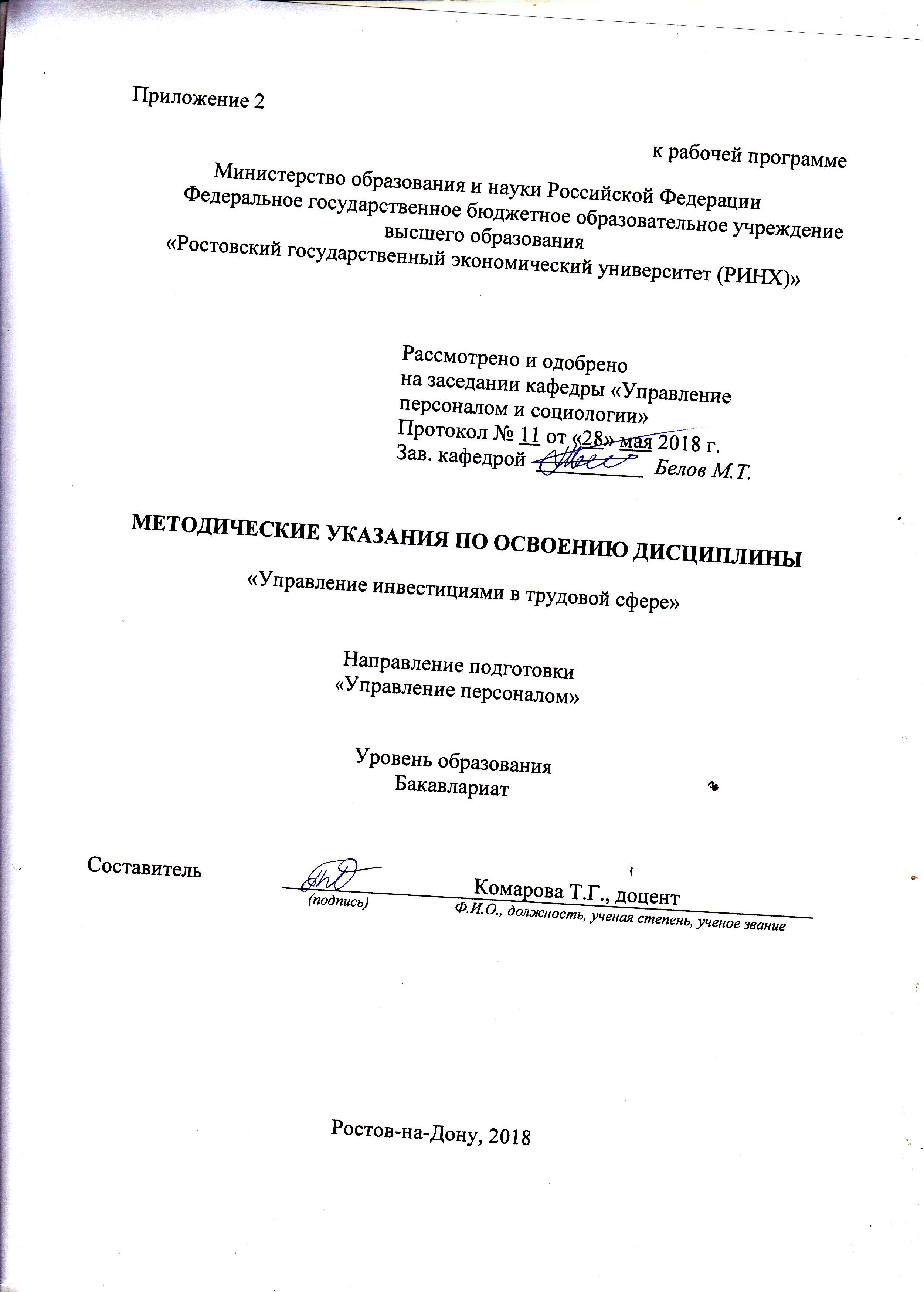 Методические  указания  по  освоению  дисциплины  «Управление инвестициями в трудовой сфере»  адресованы  студентам  всех форм обучения.  Учебным планом по направлению подготовки «Управление персоналом» предусмотрены следующие виды занятий:- лекции,- практические занятия.В ходе лекционных занятий рассматриваются теоретико -методологические основы инвестирования, включая раскрытие основных законодательных и нормативных правовых актов по регулированию инвестиционных отношений классификацию видов инвестирования, методов финансирования реальных инвестицийи определение показателей эффективности инвестирования;даются  рекомендации для самостоятельной работы и для подготовки к практическим занятиям. В ходе практических занятий углубляются и закрепляются знания студентов  по  ряду  рассмотренных  на  лекциях  вопросов,  развиваются навыки  выбора инвестиционного проекта с наибольшей эффективностью на базе анализа комплекса показателей эффективности инвестирования.При подготовке к практическим занятиям каждый студент должен:  – изучить рекомендованную учебную литературу;  – изучить конспекты лекций;  подготовить ответы на все вопросы по изучаемой теме;    письменно решить домашние задания, рекомендованные преподавателем при изучении каждой темы.    По согласованию с  преподавателем  студент  может  подготовить реферат, доклад или сообщение по теме занятия. В процессе подготовки к практическим занятиям студенты  могут  воспользоваться  консультациями преподавателя.  Вопросы, не  рассмотренные  на  лекциях  и  практических занятиях, должны  быть  изучены  студентами  в  ходе  самостоятельной  работы. Контроль  самостоятельной  работы  студентов  над  учебной  программой курса  осуществляется  в  ходе   занятий методом  устного опроса  или  посредством  тестирования.  В  ходе  самостоятельной  работы  каждый  студент  обязан  прочитать  основную  и  по  возможности  дополнительную  литературу  по  изучаемой  теме,  дополнить  конспекты лекций  недостающим  материалом,  выписками  из  рекомендованных первоисточников, выделить  непонятные  термины,  найти  их  значение  в энциклопедических словарях.  Студент  должен  готовиться  к  предстоящему  практическому занятию  по  всем,  обозначенным  в  рабочей программе дисциплины, вопросам.  При  реализации  различных  видов  учебной  работы  используются разнообразные (в т.ч. интерактивные) методы обучения, в частности,интерактивная доска для подготовки и проведения лекционных и семинарских занятий и другие методы.Для подготовки к занятиям, текущему контролю и промежуточной аттестации  студенты  могут  воспользоваться электронной библиотекой ВУЗа http://library.rsue.ru/ . Также обучающиеся могут  взять  на  дом необходимую  литературу  на  абонементе  вузовской библиотеки или воспользоваться читальными залами вуза.  УП: 38.03.03_1.plxУП: 38.03.03_1.plxУП: 38.03.03_1.plxстр. 3стр. 3Визирование РПД для исполнения в очередном учебном годуВизирование РПД для исполнения в очередном учебном годуОтдел образовательных программ и планирования учебного процесса Торопова Т.В. __________Рабочая программа пересмотрена, обсуждена и одобрена для исполнения в 2019-2020 учебном году на заседании кафедры Управление персоналом и социологияЗав. кафедрой доцент, к.с.н.Белов М.Т. _________________Программу составил(и):  доцент, Комарова Т.Г. _________________Отдел образовательных программ и планирования учебного процесса Торопова Т.В. __________Рабочая программа пересмотрена, обсуждена и одобрена для исполнения в 2019-2020 учебном году на заседании кафедры Управление персоналом и социологияЗав. кафедрой доцент, к.с.н.Белов М.Т. _________________Программу составил(и):  доцент, Комарова Т.Г. _________________Отдел образовательных программ и планирования учебного процесса Торопова Т.В. __________Рабочая программа пересмотрена, обсуждена и одобрена для исполнения в 2019-2020 учебном году на заседании кафедры Управление персоналом и социологияЗав. кафедрой доцент, к.с.н.Белов М.Т. _________________Программу составил(и):  доцент, Комарова Т.Г. _________________Отдел образовательных программ и планирования учебного процесса Торопова Т.В. __________Рабочая программа пересмотрена, обсуждена и одобрена для исполнения в 2019-2020 учебном году на заседании кафедры Управление персоналом и социологияЗав. кафедрой доцент, к.с.н.Белов М.Т. _________________Программу составил(и):  доцент, Комарова Т.Г. _________________Отдел образовательных программ и планирования учебного процесса Торопова Т.В. __________Рабочая программа пересмотрена, обсуждена и одобрена для исполнения в 2019-2020 учебном году на заседании кафедры Управление персоналом и социологияЗав. кафедрой доцент, к.с.н.Белов М.Т. _________________Программу составил(и):  доцент, Комарова Т.Г. _________________Визирование РПД для исполнения в очередном учебном годуВизирование РПД для исполнения в очередном учебном годуОтдел образовательных программ и планирования учебного процесса Торопова Т.В. __________Рабочая программа пересмотрена, обсуждена и одобрена для исполнения в 2020-2021 учебном году на заседании кафедры Управление персоналом и социологияЗав. кафедрой доцент, к.с.н.Белов М.Т. _________________Программу составил(и):  доцент, Комарова Т.Г. _________________Отдел образовательных программ и планирования учебного процесса Торопова Т.В. __________Рабочая программа пересмотрена, обсуждена и одобрена для исполнения в 2020-2021 учебном году на заседании кафедры Управление персоналом и социологияЗав. кафедрой доцент, к.с.н.Белов М.Т. _________________Программу составил(и):  доцент, Комарова Т.Г. _________________Отдел образовательных программ и планирования учебного процесса Торопова Т.В. __________Рабочая программа пересмотрена, обсуждена и одобрена для исполнения в 2020-2021 учебном году на заседании кафедры Управление персоналом и социологияЗав. кафедрой доцент, к.с.н.Белов М.Т. _________________Программу составил(и):  доцент, Комарова Т.Г. _________________Отдел образовательных программ и планирования учебного процесса Торопова Т.В. __________Рабочая программа пересмотрена, обсуждена и одобрена для исполнения в 2020-2021 учебном году на заседании кафедры Управление персоналом и социологияЗав. кафедрой доцент, к.с.н.Белов М.Т. _________________Программу составил(и):  доцент, Комарова Т.Г. _________________Отдел образовательных программ и планирования учебного процесса Торопова Т.В. __________Рабочая программа пересмотрена, обсуждена и одобрена для исполнения в 2020-2021 учебном году на заседании кафедры Управление персоналом и социологияЗав. кафедрой доцент, к.с.н.Белов М.Т. _________________Программу составил(и):  доцент, Комарова Т.Г. _________________Визирование РПД для исполнения в очередном учебном годуВизирование РПД для исполнения в очередном учебном годуОтдел образовательных программ и планирования учебного процесса Торопова Т.В. __________Рабочая программа пересмотрена, обсуждена и одобрена для исполнения в 2021-2022 учебном году на заседании кафедры Управление персоналом и социологияЗав. кафедрой: доцент, к.с.н.Белов М.Т. _________________Программу составил(и):  доцент, Комарова Т.Г. _________________Отдел образовательных программ и планирования учебного процесса Торопова Т.В. __________Рабочая программа пересмотрена, обсуждена и одобрена для исполнения в 2021-2022 учебном году на заседании кафедры Управление персоналом и социологияЗав. кафедрой: доцент, к.с.н.Белов М.Т. _________________Программу составил(и):  доцент, Комарова Т.Г. _________________Отдел образовательных программ и планирования учебного процесса Торопова Т.В. __________Рабочая программа пересмотрена, обсуждена и одобрена для исполнения в 2021-2022 учебном году на заседании кафедры Управление персоналом и социологияЗав. кафедрой: доцент, к.с.н.Белов М.Т. _________________Программу составил(и):  доцент, Комарова Т.Г. _________________Отдел образовательных программ и планирования учебного процесса Торопова Т.В. __________Рабочая программа пересмотрена, обсуждена и одобрена для исполнения в 2021-2022 учебном году на заседании кафедры Управление персоналом и социологияЗав. кафедрой: доцент, к.с.н.Белов М.Т. _________________Программу составил(и):  доцент, Комарова Т.Г. _________________Отдел образовательных программ и планирования учебного процесса Торопова Т.В. __________Рабочая программа пересмотрена, обсуждена и одобрена для исполнения в 2021-2022 учебном году на заседании кафедры Управление персоналом и социологияЗав. кафедрой: доцент, к.с.н.Белов М.Т. _________________Программу составил(и):  доцент, Комарова Т.Г. _________________Визирование РПД для исполнения в очередном учебном годуВизирование РПД для исполнения в очередном учебном годуОтдел образовательных программ и планирования учебного процесса Торопова Т.В. __________Рабочая программа пересмотрена, обсуждена и одобрена для исполнения в 2022-2023 учебном году на заседании кафедры Управление персоналом и социологияЗав. кафедрой: доцент, к.с.н.Белов М.Т. _________________Программу составил(и):  доцент, Комарова Т.Г. _________________Отдел образовательных программ и планирования учебного процесса Торопова Т.В. __________Рабочая программа пересмотрена, обсуждена и одобрена для исполнения в 2022-2023 учебном году на заседании кафедры Управление персоналом и социологияЗав. кафедрой: доцент, к.с.н.Белов М.Т. _________________Программу составил(и):  доцент, Комарова Т.Г. _________________Отдел образовательных программ и планирования учебного процесса Торопова Т.В. __________Рабочая программа пересмотрена, обсуждена и одобрена для исполнения в 2022-2023 учебном году на заседании кафедры Управление персоналом и социологияЗав. кафедрой: доцент, к.с.н.Белов М.Т. _________________Программу составил(и):  доцент, Комарова Т.Г. _________________Отдел образовательных программ и планирования учебного процесса Торопова Т.В. __________Рабочая программа пересмотрена, обсуждена и одобрена для исполнения в 2022-2023 учебном году на заседании кафедры Управление персоналом и социологияЗав. кафедрой: доцент, к.с.н.Белов М.Т. _________________Программу составил(и):  доцент, Комарова Т.Г. _________________Отдел образовательных программ и планирования учебного процесса Торопова Т.В. __________Рабочая программа пересмотрена, обсуждена и одобрена для исполнения в 2022-2023 учебном году на заседании кафедры Управление персоналом и социологияЗав. кафедрой: доцент, к.с.н.Белов М.Т. _________________Программу составил(и):  доцент, Комарова Т.Г. _________________УП: 38.03.03_1.plxУП: 38.03.03_1.plxУП: 38.03.03_1.plxУП: 38.03.03_1.plxУП: 38.03.03_1.plxстр. 41. ЦЕЛИ ОСВОЕНИЯ ДИСЦИПЛИНЫ1. ЦЕЛИ ОСВОЕНИЯ ДИСЦИПЛИНЫ1. ЦЕЛИ ОСВОЕНИЯ ДИСЦИПЛИНЫ1. ЦЕЛИ ОСВОЕНИЯ ДИСЦИПЛИНЫ1. ЦЕЛИ ОСВОЕНИЯ ДИСЦИПЛИНЫ1. ЦЕЛИ ОСВОЕНИЯ ДИСЦИПЛИНЫ1. ЦЕЛИ ОСВОЕНИЯ ДИСЦИПЛИНЫ1. ЦЕЛИ ОСВОЕНИЯ ДИСЦИПЛИНЫ1. ЦЕЛИ ОСВОЕНИЯ ДИСЦИПЛИНЫ1. ЦЕЛИ ОСВОЕНИЯ ДИСЦИПЛИНЫ1. ЦЕЛИ ОСВОЕНИЯ ДИСЦИПЛИНЫ1. ЦЕЛИ ОСВОЕНИЯ ДИСЦИПЛИНЫ1.1Цели:сформировать комплекс знаний, умений и навыков, позволяющий в профессиональной деятельности осуществлять управленческие функции в вопросах инвестиционной деятельности как на микро- ,так и на макроуровне.Цели:сформировать комплекс знаний, умений и навыков, позволяющий в профессиональной деятельности осуществлять управленческие функции в вопросах инвестиционной деятельности как на микро- ,так и на макроуровне.Цели:сформировать комплекс знаний, умений и навыков, позволяющий в профессиональной деятельности осуществлять управленческие функции в вопросах инвестиционной деятельности как на микро- ,так и на макроуровне.Цели:сформировать комплекс знаний, умений и навыков, позволяющий в профессиональной деятельности осуществлять управленческие функции в вопросах инвестиционной деятельности как на микро- ,так и на макроуровне.Цели:сформировать комплекс знаний, умений и навыков, позволяющий в профессиональной деятельности осуществлять управленческие функции в вопросах инвестиционной деятельности как на микро- ,так и на макроуровне.Цели:сформировать комплекс знаний, умений и навыков, позволяющий в профессиональной деятельности осуществлять управленческие функции в вопросах инвестиционной деятельности как на микро- ,так и на макроуровне.Цели:сформировать комплекс знаний, умений и навыков, позволяющий в профессиональной деятельности осуществлять управленческие функции в вопросах инвестиционной деятельности как на микро- ,так и на макроуровне.Цели:сформировать комплекс знаний, умений и навыков, позволяющий в профессиональной деятельности осуществлять управленческие функции в вопросах инвестиционной деятельности как на микро- ,так и на макроуровне.Цели:сформировать комплекс знаний, умений и навыков, позволяющий в профессиональной деятельности осуществлять управленческие функции в вопросах инвестиционной деятельности как на микро- ,так и на макроуровне.Цели:сформировать комплекс знаний, умений и навыков, позволяющий в профессиональной деятельности осуществлять управленческие функции в вопросах инвестиционной деятельности как на микро- ,так и на макроуровне.Цели:сформировать комплекс знаний, умений и навыков, позволяющий в профессиональной деятельности осуществлять управленческие функции в вопросах инвестиционной деятельности как на микро- ,так и на макроуровне.1.2Целесообразность изучения данной дисциплины обусловлена тем, что любое развитие и совершенствование производства и его трудовой сферы, вызывающее значительные изменения в системе рабочих мест, в уровне квалификационной подготовки работников требует определенных инвестиционных ресурсов, которые необходимо рационально мобилизовать и эффективно использовать.Целесообразность изучения данной дисциплины обусловлена тем, что любое развитие и совершенствование производства и его трудовой сферы, вызывающее значительные изменения в системе рабочих мест, в уровне квалификационной подготовки работников требует определенных инвестиционных ресурсов, которые необходимо рационально мобилизовать и эффективно использовать.Целесообразность изучения данной дисциплины обусловлена тем, что любое развитие и совершенствование производства и его трудовой сферы, вызывающее значительные изменения в системе рабочих мест, в уровне квалификационной подготовки работников требует определенных инвестиционных ресурсов, которые необходимо рационально мобилизовать и эффективно использовать.Целесообразность изучения данной дисциплины обусловлена тем, что любое развитие и совершенствование производства и его трудовой сферы, вызывающее значительные изменения в системе рабочих мест, в уровне квалификационной подготовки работников требует определенных инвестиционных ресурсов, которые необходимо рационально мобилизовать и эффективно использовать.Целесообразность изучения данной дисциплины обусловлена тем, что любое развитие и совершенствование производства и его трудовой сферы, вызывающее значительные изменения в системе рабочих мест, в уровне квалификационной подготовки работников требует определенных инвестиционных ресурсов, которые необходимо рационально мобилизовать и эффективно использовать.Целесообразность изучения данной дисциплины обусловлена тем, что любое развитие и совершенствование производства и его трудовой сферы, вызывающее значительные изменения в системе рабочих мест, в уровне квалификационной подготовки работников требует определенных инвестиционных ресурсов, которые необходимо рационально мобилизовать и эффективно использовать.Целесообразность изучения данной дисциплины обусловлена тем, что любое развитие и совершенствование производства и его трудовой сферы, вызывающее значительные изменения в системе рабочих мест, в уровне квалификационной подготовки работников требует определенных инвестиционных ресурсов, которые необходимо рационально мобилизовать и эффективно использовать.Целесообразность изучения данной дисциплины обусловлена тем, что любое развитие и совершенствование производства и его трудовой сферы, вызывающее значительные изменения в системе рабочих мест, в уровне квалификационной подготовки работников требует определенных инвестиционных ресурсов, которые необходимо рационально мобилизовать и эффективно использовать.Целесообразность изучения данной дисциплины обусловлена тем, что любое развитие и совершенствование производства и его трудовой сферы, вызывающее значительные изменения в системе рабочих мест, в уровне квалификационной подготовки работников требует определенных инвестиционных ресурсов, которые необходимо рационально мобилизовать и эффективно использовать.Целесообразность изучения данной дисциплины обусловлена тем, что любое развитие и совершенствование производства и его трудовой сферы, вызывающее значительные изменения в системе рабочих мест, в уровне квалификационной подготовки работников требует определенных инвестиционных ресурсов, которые необходимо рационально мобилизовать и эффективно использовать.Целесообразность изучения данной дисциплины обусловлена тем, что любое развитие и совершенствование производства и его трудовой сферы, вызывающее значительные изменения в системе рабочих мест, в уровне квалификационной подготовки работников требует определенных инвестиционных ресурсов, которые необходимо рационально мобилизовать и эффективно использовать.1.3Задачи изучения дисциплины:Задачи изучения дисциплины:Задачи изучения дисциплины:Задачи изучения дисциплины:Задачи изучения дисциплины:Задачи изучения дисциплины:Задачи изучения дисциплины:Задачи изучения дисциплины:Задачи изучения дисциплины:Задачи изучения дисциплины:Задачи изучения дисциплины:1.4– усвоение теоретических положений о сущности инвестиций и инвестиционной деятельности, о финансировании реальных инвестиций;– усвоение теоретических положений о сущности инвестиций и инвестиционной деятельности, о финансировании реальных инвестиций;– усвоение теоретических положений о сущности инвестиций и инвестиционной деятельности, о финансировании реальных инвестиций;– усвоение теоретических положений о сущности инвестиций и инвестиционной деятельности, о финансировании реальных инвестиций;– усвоение теоретических положений о сущности инвестиций и инвестиционной деятельности, о финансировании реальных инвестиций;– усвоение теоретических положений о сущности инвестиций и инвестиционной деятельности, о финансировании реальных инвестиций;– усвоение теоретических положений о сущности инвестиций и инвестиционной деятельности, о финансировании реальных инвестиций;– усвоение теоретических положений о сущности инвестиций и инвестиционной деятельности, о финансировании реальных инвестиций;– усвоение теоретических положений о сущности инвестиций и инвестиционной деятельности, о финансировании реальных инвестиций;– усвоение теоретических положений о сущности инвестиций и инвестиционной деятельности, о финансировании реальных инвестиций;– усвоение теоретических положений о сущности инвестиций и инвестиционной деятельности, о финансировании реальных инвестиций;1.5– ознакомление с основами анализа инвестиционных проектов;– ознакомление с основами анализа инвестиционных проектов;– ознакомление с основами анализа инвестиционных проектов;– ознакомление с основами анализа инвестиционных проектов;– ознакомление с основами анализа инвестиционных проектов;– ознакомление с основами анализа инвестиционных проектов;– ознакомление с основами анализа инвестиционных проектов;– ознакомление с основами анализа инвестиционных проектов;– ознакомление с основами анализа инвестиционных проектов;– ознакомление с основами анализа инвестиционных проектов;– ознакомление с основами анализа инвестиционных проектов;1.6-  овладение расчётом и оценкой показателей экономической и социальной эффективности инвестиций в управление персоналом;-  овладение расчётом и оценкой показателей экономической и социальной эффективности инвестиций в управление персоналом;-  овладение расчётом и оценкой показателей экономической и социальной эффективности инвестиций в управление персоналом;-  овладение расчётом и оценкой показателей экономической и социальной эффективности инвестиций в управление персоналом;-  овладение расчётом и оценкой показателей экономической и социальной эффективности инвестиций в управление персоналом;-  овладение расчётом и оценкой показателей экономической и социальной эффективности инвестиций в управление персоналом;-  овладение расчётом и оценкой показателей экономической и социальной эффективности инвестиций в управление персоналом;-  овладение расчётом и оценкой показателей экономической и социальной эффективности инвестиций в управление персоналом;-  овладение расчётом и оценкой показателей экономической и социальной эффективности инвестиций в управление персоналом;-  овладение расчётом и оценкой показателей экономической и социальной эффективности инвестиций в управление персоналом;-  овладение расчётом и оценкой показателей экономической и социальной эффективности инвестиций в управление персоналом;1.7– ознакомление с принципами и условиями выработки  государственной и региональной инвестиционной политики в России.– ознакомление с принципами и условиями выработки  государственной и региональной инвестиционной политики в России.– ознакомление с принципами и условиями выработки  государственной и региональной инвестиционной политики в России.– ознакомление с принципами и условиями выработки  государственной и региональной инвестиционной политики в России.– ознакомление с принципами и условиями выработки  государственной и региональной инвестиционной политики в России.– ознакомление с принципами и условиями выработки  государственной и региональной инвестиционной политики в России.– ознакомление с принципами и условиями выработки  государственной и региональной инвестиционной политики в России.– ознакомление с принципами и условиями выработки  государственной и региональной инвестиционной политики в России.– ознакомление с принципами и условиями выработки  государственной и региональной инвестиционной политики в России.– ознакомление с принципами и условиями выработки  государственной и региональной инвестиционной политики в России.– ознакомление с принципами и условиями выработки  государственной и региональной инвестиционной политики в России.1.8Знания, полученные в ходе изучения указанной дисциплины, будут служить основой для обоснования выбора наиболее эффективных инвестиционных проектов на предприятиях, в отраслях, регионах.Знания, полученные в ходе изучения указанной дисциплины, будут служить основой для обоснования выбора наиболее эффективных инвестиционных проектов на предприятиях, в отраслях, регионах.Знания, полученные в ходе изучения указанной дисциплины, будут служить основой для обоснования выбора наиболее эффективных инвестиционных проектов на предприятиях, в отраслях, регионах.Знания, полученные в ходе изучения указанной дисциплины, будут служить основой для обоснования выбора наиболее эффективных инвестиционных проектов на предприятиях, в отраслях, регионах.Знания, полученные в ходе изучения указанной дисциплины, будут служить основой для обоснования выбора наиболее эффективных инвестиционных проектов на предприятиях, в отраслях, регионах.Знания, полученные в ходе изучения указанной дисциплины, будут служить основой для обоснования выбора наиболее эффективных инвестиционных проектов на предприятиях, в отраслях, регионах.Знания, полученные в ходе изучения указанной дисциплины, будут служить основой для обоснования выбора наиболее эффективных инвестиционных проектов на предприятиях, в отраслях, регионах.Знания, полученные в ходе изучения указанной дисциплины, будут служить основой для обоснования выбора наиболее эффективных инвестиционных проектов на предприятиях, в отраслях, регионах.Знания, полученные в ходе изучения указанной дисциплины, будут служить основой для обоснования выбора наиболее эффективных инвестиционных проектов на предприятиях, в отраслях, регионах.Знания, полученные в ходе изучения указанной дисциплины, будут служить основой для обоснования выбора наиболее эффективных инвестиционных проектов на предприятиях, в отраслях, регионах.Знания, полученные в ходе изучения указанной дисциплины, будут служить основой для обоснования выбора наиболее эффективных инвестиционных проектов на предприятиях, в отраслях, регионах.1.92. МЕСТО ДИСЦИПЛИНЫ В СТРУКТУРЕ ОБРАЗОВАТЕЛЬНОЙ ПРОГРАММЫ2. МЕСТО ДИСЦИПЛИНЫ В СТРУКТУРЕ ОБРАЗОВАТЕЛЬНОЙ ПРОГРАММЫ2. МЕСТО ДИСЦИПЛИНЫ В СТРУКТУРЕ ОБРАЗОВАТЕЛЬНОЙ ПРОГРАММЫ2. МЕСТО ДИСЦИПЛИНЫ В СТРУКТУРЕ ОБРАЗОВАТЕЛЬНОЙ ПРОГРАММЫ2. МЕСТО ДИСЦИПЛИНЫ В СТРУКТУРЕ ОБРАЗОВАТЕЛЬНОЙ ПРОГРАММЫ2. МЕСТО ДИСЦИПЛИНЫ В СТРУКТУРЕ ОБРАЗОВАТЕЛЬНОЙ ПРОГРАММЫ2. МЕСТО ДИСЦИПЛИНЫ В СТРУКТУРЕ ОБРАЗОВАТЕЛЬНОЙ ПРОГРАММЫ2. МЕСТО ДИСЦИПЛИНЫ В СТРУКТУРЕ ОБРАЗОВАТЕЛЬНОЙ ПРОГРАММЫ2. МЕСТО ДИСЦИПЛИНЫ В СТРУКТУРЕ ОБРАЗОВАТЕЛЬНОЙ ПРОГРАММЫ2. МЕСТО ДИСЦИПЛИНЫ В СТРУКТУРЕ ОБРАЗОВАТЕЛЬНОЙ ПРОГРАММЫ2. МЕСТО ДИСЦИПЛИНЫ В СТРУКТУРЕ ОБРАЗОВАТЕЛЬНОЙ ПРОГРАММЫ2. МЕСТО ДИСЦИПЛИНЫ В СТРУКТУРЕ ОБРАЗОВАТЕЛЬНОЙ ПРОГРАММЫЦикл (раздел) ООП:Цикл (раздел) ООП:Цикл (раздел) ООП:Б1.ВБ1.ВБ1.ВБ1.ВБ1.ВБ1.ВБ1.ВБ1.ВБ1.В2.1Требования к предварительной подготовке обучающегося:Требования к предварительной подготовке обучающегося:Требования к предварительной подготовке обучающегося:Требования к предварительной подготовке обучающегося:Требования к предварительной подготовке обучающегося:Требования к предварительной подготовке обучающегося:Требования к предварительной подготовке обучающегося:Требования к предварительной подготовке обучающегося:Требования к предварительной подготовке обучающегося:Требования к предварительной подготовке обучающегося:Требования к предварительной подготовке обучающегося:2.1.1Необходимыми условиями для успешного освоения дисциплины являются навыки, знания и умения, полученные в ходе освоения дисциплин:Необходимыми условиями для успешного освоения дисциплины являются навыки, знания и умения, полученные в ходе освоения дисциплин:Необходимыми условиями для успешного освоения дисциплины являются навыки, знания и умения, полученные в ходе освоения дисциплин:Необходимыми условиями для успешного освоения дисциплины являются навыки, знания и умения, полученные в ходе освоения дисциплин:Необходимыми условиями для успешного освоения дисциплины являются навыки, знания и умения, полученные в ходе освоения дисциплин:Необходимыми условиями для успешного освоения дисциплины являются навыки, знания и умения, полученные в ходе освоения дисциплин:Необходимыми условиями для успешного освоения дисциплины являются навыки, знания и умения, полученные в ходе освоения дисциплин:Необходимыми условиями для успешного освоения дисциплины являются навыки, знания и умения, полученные в ходе освоения дисциплин:Необходимыми условиями для успешного освоения дисциплины являются навыки, знания и умения, полученные в ходе освоения дисциплин:Необходимыми условиями для успешного освоения дисциплины являются навыки, знания и умения, полученные в ходе освоения дисциплин:Необходимыми условиями для успешного освоения дисциплины являются навыки, знания и умения, полученные в ходе освоения дисциплин:2.1.2Экономическая теория;Экономическая теория;Экономическая теория;Экономическая теория;Экономическая теория;Экономическая теория;Экономическая теория;Экономическая теория;Экономическая теория;Экономическая теория;Экономическая теория;2.1.3Экономика, организация и управление на предприятии;Экономика, организация и управление на предприятии;Экономика, организация и управление на предприятии;Экономика, организация и управление на предприятии;Экономика, организация и управление на предприятии;Экономика, организация и управление на предприятии;Экономика, организация и управление на предприятии;Экономика, организация и управление на предприятии;Экономика, организация и управление на предприятии;Экономика, организация и управление на предприятии;Экономика, организация и управление на предприятии;2.1.4Статистика.Статистика.Статистика.Статистика.Статистика.Статистика.Статистика.Статистика.Статистика.Статистика.Статистика.2.2Дисциплины и практики, для которых освоение данной дисциплины (модуля) необходимо как предшествующее:Дисциплины и практики, для которых освоение данной дисциплины (модуля) необходимо как предшествующее:Дисциплины и практики, для которых освоение данной дисциплины (модуля) необходимо как предшествующее:Дисциплины и практики, для которых освоение данной дисциплины (модуля) необходимо как предшествующее:Дисциплины и практики, для которых освоение данной дисциплины (модуля) необходимо как предшествующее:Дисциплины и практики, для которых освоение данной дисциплины (модуля) необходимо как предшествующее:Дисциплины и практики, для которых освоение данной дисциплины (модуля) необходимо как предшествующее:Дисциплины и практики, для которых освоение данной дисциплины (модуля) необходимо как предшествующее:Дисциплины и практики, для которых освоение данной дисциплины (модуля) необходимо как предшествующее:Дисциплины и практики, для которых освоение данной дисциплины (модуля) необходимо как предшествующее:Дисциплины и практики, для которых освоение данной дисциплины (модуля) необходимо как предшествующее:2.2.1Социальная защита от профессиональных рисков;Социальная защита от профессиональных рисков;Социальная защита от профессиональных рисков;Социальная защита от профессиональных рисков;Социальная защита от профессиональных рисков;Социальная защита от профессиональных рисков;Социальная защита от профессиональных рисков;Социальная защита от профессиональных рисков;Социальная защита от профессиональных рисков;Социальная защита от профессиональных рисков;Социальная защита от профессиональных рисков;2.2.2Подготовка к сдаче и сдача государственного экзамена;Подготовка к сдаче и сдача государственного экзамена;Подготовка к сдаче и сдача государственного экзамена;Подготовка к сдаче и сдача государственного экзамена;Подготовка к сдаче и сдача государственного экзамена;Подготовка к сдаче и сдача государственного экзамена;Подготовка к сдаче и сдача государственного экзамена;Подготовка к сдаче и сдача государственного экзамена;Подготовка к сдаче и сдача государственного экзамена;Подготовка к сдаче и сдача государственного экзамена;Подготовка к сдаче и сдача государственного экзамена;2.2.3Защита выпускной квалификационной работы, включая подготовку к процедуре защиты и процедуру защиты.Защита выпускной квалификационной работы, включая подготовку к процедуре защиты и процедуру защиты.Защита выпускной квалификационной работы, включая подготовку к процедуре защиты и процедуру защиты.Защита выпускной квалификационной работы, включая подготовку к процедуре защиты и процедуру защиты.Защита выпускной квалификационной работы, включая подготовку к процедуре защиты и процедуру защиты.Защита выпускной квалификационной работы, включая подготовку к процедуре защиты и процедуру защиты.Защита выпускной квалификационной работы, включая подготовку к процедуре защиты и процедуру защиты.Защита выпускной квалификационной работы, включая подготовку к процедуре защиты и процедуру защиты.Защита выпускной квалификационной работы, включая подготовку к процедуре защиты и процедуру защиты.Защита выпускной квалификационной работы, включая подготовку к процедуре защиты и процедуру защиты.Защита выпускной квалификационной работы, включая подготовку к процедуре защиты и процедуру защиты.3. ТРЕБОВАНИЯ К РЕЗУЛЬТАТАМ ОСВОЕНИЯ ДИСЦИПЛИНЫ3. ТРЕБОВАНИЯ К РЕЗУЛЬТАТАМ ОСВОЕНИЯ ДИСЦИПЛИНЫ3. ТРЕБОВАНИЯ К РЕЗУЛЬТАТАМ ОСВОЕНИЯ ДИСЦИПЛИНЫ3. ТРЕБОВАНИЯ К РЕЗУЛЬТАТАМ ОСВОЕНИЯ ДИСЦИПЛИНЫ3. ТРЕБОВАНИЯ К РЕЗУЛЬТАТАМ ОСВОЕНИЯ ДИСЦИПЛИНЫ3. ТРЕБОВАНИЯ К РЕЗУЛЬТАТАМ ОСВОЕНИЯ ДИСЦИПЛИНЫ3. ТРЕБОВАНИЯ К РЕЗУЛЬТАТАМ ОСВОЕНИЯ ДИСЦИПЛИНЫ3. ТРЕБОВАНИЯ К РЕЗУЛЬТАТАМ ОСВОЕНИЯ ДИСЦИПЛИНЫ3. ТРЕБОВАНИЯ К РЕЗУЛЬТАТАМ ОСВОЕНИЯ ДИСЦИПЛИНЫ3. ТРЕБОВАНИЯ К РЕЗУЛЬТАТАМ ОСВОЕНИЯ ДИСЦИПЛИНЫ3. ТРЕБОВАНИЯ К РЕЗУЛЬТАТАМ ОСВОЕНИЯ ДИСЦИПЛИНЫ3. ТРЕБОВАНИЯ К РЕЗУЛЬТАТАМ ОСВОЕНИЯ ДИСЦИПЛИНЫОПК-5:      способностью анализировать результаты исследований в контексте целей и задач своей организацииОПК-5:      способностью анализировать результаты исследований в контексте целей и задач своей организацииОПК-5:      способностью анализировать результаты исследований в контексте целей и задач своей организацииОПК-5:      способностью анализировать результаты исследований в контексте целей и задач своей организацииОПК-5:      способностью анализировать результаты исследований в контексте целей и задач своей организацииОПК-5:      способностью анализировать результаты исследований в контексте целей и задач своей организацииОПК-5:      способностью анализировать результаты исследований в контексте целей и задач своей организацииОПК-5:      способностью анализировать результаты исследований в контексте целей и задач своей организацииОПК-5:      способностью анализировать результаты исследований в контексте целей и задач своей организацииОПК-5:      способностью анализировать результаты исследований в контексте целей и задач своей организацииОПК-5:      способностью анализировать результаты исследований в контексте целей и задач своей организацииОПК-5:      способностью анализировать результаты исследований в контексте целей и задач своей организацииЗнать:Знать:Знать:Знать:Знать:Знать:Знать:Знать:Знать:Знать:Знать:Знать:законодательные и нормативные правовые акты по регулированию инвестиционных отношенийзаконодательные и нормативные правовые акты по регулированию инвестиционных отношенийзаконодательные и нормативные правовые акты по регулированию инвестиционных отношенийзаконодательные и нормативные правовые акты по регулированию инвестиционных отношенийзаконодательные и нормативные правовые акты по регулированию инвестиционных отношенийзаконодательные и нормативные правовые акты по регулированию инвестиционных отношенийзаконодательные и нормативные правовые акты по регулированию инвестиционных отношенийзаконодательные и нормативные правовые акты по регулированию инвестиционных отношенийзаконодательные и нормативные правовые акты по регулированию инвестиционных отношенийзаконодательные и нормативные правовые акты по регулированию инвестиционных отношенийзаконодательные и нормативные правовые акты по регулированию инвестиционных отношенийзаконодательные и нормативные правовые акты по регулированию инвестиционных отношенийУметь:Уметь:Уметь:Уметь:Уметь:Уметь:Уметь:Уметь:Уметь:Уметь:Уметь:Уметь:рассчитывать денежные потоки инвестиционных проектоврассчитывать денежные потоки инвестиционных проектоврассчитывать денежные потоки инвестиционных проектоврассчитывать денежные потоки инвестиционных проектоврассчитывать денежные потоки инвестиционных проектоврассчитывать денежные потоки инвестиционных проектоврассчитывать денежные потоки инвестиционных проектоврассчитывать денежные потоки инвестиционных проектоврассчитывать денежные потоки инвестиционных проектоврассчитывать денежные потоки инвестиционных проектоврассчитывать денежные потоки инвестиционных проектоврассчитывать денежные потоки инвестиционных проектовВладеть:Владеть:Владеть:Владеть:Владеть:Владеть:Владеть:Владеть:Владеть:Владеть:Владеть:Владеть:статистическими и динамическими методами оценки эффективности инвестицийстатистическими и динамическими методами оценки эффективности инвестицийстатистическими и динамическими методами оценки эффективности инвестицийстатистическими и динамическими методами оценки эффективности инвестицийстатистическими и динамическими методами оценки эффективности инвестицийстатистическими и динамическими методами оценки эффективности инвестицийстатистическими и динамическими методами оценки эффективности инвестицийстатистическими и динамическими методами оценки эффективности инвестицийстатистическими и динамическими методами оценки эффективности инвестицийстатистическими и динамическими методами оценки эффективности инвестицийстатистическими и динамическими методами оценки эффективности инвестицийстатистическими и динамическими методами оценки эффективности инвестицийПК-2: знанием основ кадрового планирования и контроллинга, основ маркетинга персонала, разработки и реализации стратегии привлечения персонала и умением применять их на практикеПК-2: знанием основ кадрового планирования и контроллинга, основ маркетинга персонала, разработки и реализации стратегии привлечения персонала и умением применять их на практикеПК-2: знанием основ кадрового планирования и контроллинга, основ маркетинга персонала, разработки и реализации стратегии привлечения персонала и умением применять их на практикеПК-2: знанием основ кадрового планирования и контроллинга, основ маркетинга персонала, разработки и реализации стратегии привлечения персонала и умением применять их на практикеПК-2: знанием основ кадрового планирования и контроллинга, основ маркетинга персонала, разработки и реализации стратегии привлечения персонала и умением применять их на практикеПК-2: знанием основ кадрового планирования и контроллинга, основ маркетинга персонала, разработки и реализации стратегии привлечения персонала и умением применять их на практикеПК-2: знанием основ кадрового планирования и контроллинга, основ маркетинга персонала, разработки и реализации стратегии привлечения персонала и умением применять их на практикеПК-2: знанием основ кадрового планирования и контроллинга, основ маркетинга персонала, разработки и реализации стратегии привлечения персонала и умением применять их на практикеПК-2: знанием основ кадрового планирования и контроллинга, основ маркетинга персонала, разработки и реализации стратегии привлечения персонала и умением применять их на практикеПК-2: знанием основ кадрового планирования и контроллинга, основ маркетинга персонала, разработки и реализации стратегии привлечения персонала и умением применять их на практикеПК-2: знанием основ кадрового планирования и контроллинга, основ маркетинга персонала, разработки и реализации стратегии привлечения персонала и умением применять их на практикеПК-2: знанием основ кадрового планирования и контроллинга, основ маркетинга персонала, разработки и реализации стратегии привлечения персонала и умением применять их на практикеЗнать:Знать:Знать:Знать:Знать:Знать:Знать:Знать:Знать:Знать:Знать:Знать:о роли инвестиций в кадровом планировании и контроллингео роли инвестиций в кадровом планировании и контроллингео роли инвестиций в кадровом планировании и контроллингео роли инвестиций в кадровом планировании и контроллингео роли инвестиций в кадровом планировании и контроллингео роли инвестиций в кадровом планировании и контроллингео роли инвестиций в кадровом планировании и контроллингео роли инвестиций в кадровом планировании и контроллингео роли инвестиций в кадровом планировании и контроллингео роли инвестиций в кадровом планировании и контроллингео роли инвестиций в кадровом планировании и контроллингео роли инвестиций в кадровом планировании и контроллингеУметь:Уметь:Уметь:Уметь:Уметь:Уметь:Уметь:Уметь:Уметь:Уметь:Уметь:Уметь:определять инвестиции при осуществлении маркетинга персоналаопределять инвестиции при осуществлении маркетинга персоналаопределять инвестиции при осуществлении маркетинга персоналаопределять инвестиции при осуществлении маркетинга персоналаопределять инвестиции при осуществлении маркетинга персоналаопределять инвестиции при осуществлении маркетинга персоналаопределять инвестиции при осуществлении маркетинга персоналаопределять инвестиции при осуществлении маркетинга персоналаопределять инвестиции при осуществлении маркетинга персоналаопределять инвестиции при осуществлении маркетинга персоналаопределять инвестиции при осуществлении маркетинга персоналаопределять инвестиции при осуществлении маркетинга персоналаВладеть:Владеть:Владеть:Владеть:Владеть:Владеть:Владеть:Владеть:Владеть:Владеть:Владеть:Владеть:методами использования инвестиций в разработке и реализации стратегии привлечения персонала.методами использования инвестиций в разработке и реализации стратегии привлечения персонала.методами использования инвестиций в разработке и реализации стратегии привлечения персонала.методами использования инвестиций в разработке и реализации стратегии привлечения персонала.методами использования инвестиций в разработке и реализации стратегии привлечения персонала.методами использования инвестиций в разработке и реализации стратегии привлечения персонала.методами использования инвестиций в разработке и реализации стратегии привлечения персонала.методами использования инвестиций в разработке и реализации стратегии привлечения персонала.методами использования инвестиций в разработке и реализации стратегии привлечения персонала.методами использования инвестиций в разработке и реализации стратегии привлечения персонала.методами использования инвестиций в разработке и реализации стратегии привлечения персонала.методами использования инвестиций в разработке и реализации стратегии привлечения персонала.4. СТРУКТУРА И СОДЕРЖАНИЕ ДИСЦИПЛИНЫ (МОДУЛЯ)4. СТРУКТУРА И СОДЕРЖАНИЕ ДИСЦИПЛИНЫ (МОДУЛЯ)4. СТРУКТУРА И СОДЕРЖАНИЕ ДИСЦИПЛИНЫ (МОДУЛЯ)4. СТРУКТУРА И СОДЕРЖАНИЕ ДИСЦИПЛИНЫ (МОДУЛЯ)4. СТРУКТУРА И СОДЕРЖАНИЕ ДИСЦИПЛИНЫ (МОДУЛЯ)4. СТРУКТУРА И СОДЕРЖАНИЕ ДИСЦИПЛИНЫ (МОДУЛЯ)4. СТРУКТУРА И СОДЕРЖАНИЕ ДИСЦИПЛИНЫ (МОДУЛЯ)4. СТРУКТУРА И СОДЕРЖАНИЕ ДИСЦИПЛИНЫ (МОДУЛЯ)4. СТРУКТУРА И СОДЕРЖАНИЕ ДИСЦИПЛИНЫ (МОДУЛЯ)4. СТРУКТУРА И СОДЕРЖАНИЕ ДИСЦИПЛИНЫ (МОДУЛЯ)4. СТРУКТУРА И СОДЕРЖАНИЕ ДИСЦИПЛИНЫ (МОДУЛЯ)4. СТРУКТУРА И СОДЕРЖАНИЕ ДИСЦИПЛИНЫ (МОДУЛЯ)Код занятияКод занятияНаименование разделов и тем /вид занятия/Наименование разделов и тем /вид занятия/Семестр / КурсСеместр / КурсЧасовКомпетен-цииЛитератураИнтер акт.ПримечаниеПримечаниеУП: 38.03.03_1.plxУП: 38.03.03_1.plxУП: 38.03.03_1.plxстр. 5Раздел 1.  Инвестиции и инвестиционная деятельность в рыночной экономике1.1Тема: » Экономическая сущность и формы инвестиций».Понятие инвестиций. Субъекты и объекты инвестиций. Классификация форм и видов инвестиций. Рабочее место: товарная природа, отраслевая структура. Инвестиционная деятельность предпринимательства и государства в решении проблем создания, сохранения и модернизации рабочих мест./Лек/664ОПК-5 ПК- 2Л1.1 Л1.2 Л2.1 Л2.2 Л2.3 Л2.4Э101.2Тема:» Экономическая сущность и формы инвестиций».Понятие инвестиций. Субъекты и объекты инвестиций. Классификация форм и видов инвестиций. Рабочее место: товарная природа, отраслевая структура. Инвестиционная деятельность предпринимательства и государства в решении проблем создания, сохранения и модернизации рабочих мест. /Пр/664ОПК-5 ПК- 2Л1.1 Л1.2 Л2.1 Л2.2 Л2.3Э121.3Тема: » Экономическая сущность и формы инвестиций».Понятие инвестиций. Субъекты и объекты инвестиций. Классификация форм и видов инвестиций. Рабочее место: товарная природа, отраслевая структура. Инвестиционная деятельность предпринимательства и государства в решении проблем создания, сохранения и модернизации рабочих мест. /Ср/666ОПК-5 ПК- 2Л1.1 Л1.2 Л2.1 Л2.2 Л2.3 Л2.4Э101.4Тема  :«Инвестиции в трудовой сфере : в систему рабочих мест и в человека».Определение рабочего места , его особенности и свойства. Структура, особая сторона и стоимость рабочего места. Роль прибыльности, выгодности, конкуренции в бизнесе для инвестирования капитала в реальный сектор экономики. Проблемы создания, сохранения и модернизации рабочих мест. Инвестирование в создание материально-вещественных факторов рабочего места. Инвестирование в приобретение оборотных средств, включая  денежные средства на оплату наёмного работника. Инвестирование, связанное с наёмным работником (наём работника).  Инвестирование в развитие социальной сферы, обеспечивающей развитие человека. Государственные бюджетные инвестиции , инвестиции коммерческих организаций, инвестиции населения./Лек/666ОПК-5 ПК- 2Л1.1 Л1.2 Л2.1 Л2.2 Л2.3Э10УП: 38.03.03_1.plxУП: 38.03.03_1.plxУП: 38.03.03_1.plxстр. 61.5Тема: «Инвестиции в трудовой сфере : в систему рабочих мест и в человека».Определение рабочего места , его особенности и свойства. Структура, особая сторона и стоимость рабочего места. Роль прибыльности, выгодности, конкуренции в бизнесе для инвестирования капитала в реальный сектор экономики. Проблемы создания, сохранения и модернизации рабочих мест. Инвестирование в создание материально-вещественных факторов рабочего места. Инвестирование в приобретение оборотных средств, включая денежные средства на оплату наёмного работника. Инвестирование, связанное с наёмным работником (наём работника). Инвестирование в развитие социальной сферы, обеспечивающей развитие человека. Государственные бюджетные инвестиции , инвестиции коммерческих организаций, инвестиции населения.  /Пр/668ОПК-5 ПК- 2Л1.1 Л1.2 Л2.1 Л2.2 Л2.3Э141.6Тема: «Инвестиции в трудовой сфере : в систему рабочих мест и в человека».Определение рабочего места , его особенности и свойства. Структура, особая сторона и стоимость рабочего места. Роль прибыльности, выгодности, конкуренции в бизнесе для инвестирования капитала в реальный сектор экономики. Проблемы создания, сохранения и модернизации рабочих мест. Инвестирование в создание материально-вещественных факторов рабочего места. Инвестирование в приобретение оборотных средств, включая денежные средства на оплату наёмного работника. Инвестирование, связанное с наёмным работником (наём работника). Инвестирование в развитие социальной сферы, обеспечивающей развитие человека. Государственные бюджетные инвестиции , инвестиции коммерческих организаций, инвестиции населения. /Ср/6612ОПК-5 ПК- 2Л1.1 Л1.2 Л2.1 Л2.2 Л2.3 Л2.4Э10Раздел 2. Финансирование реальных инвестиций.2.1Тема:  «Инвестиционный процесс и механизм инвестиционного рынка».Понятие , конъюнктура, спрос и предложение на инвестиционном рынке. Модель Дж. Хикса IS- LM.Инфраструктура инвестиционного процесса.  Правовое регулирование привлечения инвестиций./Лек/664ОПК-5 ПК- 2Л1.1 Л1.2 Л2.1 Л2.2 Л2.3 Л2.4Э10УП: 38.03.03_1.plxУП: 38.03.03_1.plxУП: 38.03.03_1.plxстр. 72.2Тема:  «Инвестиционный процесс и механизм инвестиционного рынка».Понятие , конъюнктура, спрос и предложение на инвестиционном рынке. Модель Дж. Хикса IS- LM.Инфраструктура инвестиционного процесса.  Правовое регулирование привлечения инвестиций./Пр/662ОПК-5 ПК- 2Л1.1 Л2.1 Л2.2 Л2.3Э122.3Тема:  «Инвестиционный процесс и механизм инвестиционного рынка».Понятие , конъюнктура, спрос и предложение на инвестиционном рынке. Модель Дж. Хикса IS- LM.Инфраструктура инвестиционного процесса. Правовое регулирование привлечения инвестиций.  /Ср/6610ОПК-5 ПК- 2Л1.1 Л1.2 Л2.1 Л2.2 Л2.3 Л2.4Э102.4Тема:  «Основные методы финансирования инвестиционных проектов»Внешние и внутренние источники финансирования инвестиций. Способы мобилизации инвестиционных ресурсов. Привлечение иностранных инвестиций. Цена авансированного капитала./Лек/664ОПК-5 ПК- 2Л1.1 Л2.1 Л2.2 Л2.3Э102.5Тема:  «Основные методы финансирования инвестиционных проектов»Внешние и внутренние источники финансирования инвестиций. Способы мобилизации инвестиционных ресурсов. Привлечение иностранных инвестиций. Цена авансированного капитала. /Пр/664ОПК-5 ПК- 2Л1.1 Л2.1 Л2.2 Л2.3Э122.6Тема:  «Основные методы финансирования инвестиционных проектов»Внешние и внутренние источники финансирования инвестиций. Способы мобилизации инвестиционных ресурсов. Привлечение иностранных инвестиций. Цена авансированного капитала. /Ср/668ОПК-5 ПК- 2Л1.1 Л1.2 Л2.1 Л2.2 Л2.3 Л2.4Э102.7. /Зачёт/660ОПК-5 ПК- 2Л1.1 Л1.2 Л2.1 Л2.2 Л2.3 Л2.4Э10Раздел 3. Инвестиционные проекты.3.1Тема : «Основы анализа инвестиционных проектов».Инвестиционный проект: понятие и содержание. Экономический жизненный цикл проекта. Основные этапы инвестиционного цикла. Временные рамки проекта. Содержание чистых инвестиций. Инвестиционный рост: понятие и содержание. Денежные потоки инвестиционных проектов: сущность и способы расчета. Временная ценность денежных вложений при анализе долгосрочных инвестиций  /Лек/774ОПК-5 ПК- 2Л1.1 Л1.2 Л2.1 Л2.2 Л2.3 Л2.4Э10УП: 38.03.03_1.plxУП: 38.03.03_1.plxУП: 38.03.03_1.plxстр. 83.2Тема:  «Основы анализа инвестиционных проектов».Инвестиционный проект: понятие и содержание. Экономический жизненный цикл проекта. Основные этапы инвестиционного цикла. Временные рамки проекта. Содержание чистых инвестиций. Инвестиционный рост: понятие и содержание. Денежные потоки инвестиционных проектов: сущность и способы расчета. Временная ценность денежных вложений при анализе долгосрочных инвестиций/Пр/774ОПК-5 ПК- 2Л1.1 Л2.1 Л2.2 Л2.3Э123.3Тема : «Основы анализа инвестиционных проектов».Инвестиционный проект: понятие и содержание. Экономический жизненный цикл проекта. Основные этапы инвестиционного цикла. Временные рамки проекта. Содержание чистых инвестиций. Инвестиционный рост: понятие и содержание. Денежные потоки инвестиционных проектов: сущность и способы расчета. Временная ценность денежных вложений при анализе долгосрочных инвестиций  /Ср/7718ОПК-5 ПК- 2Л1.1 Л1.2 Л2.1 Л2.2 Л2.3 Л2.4Э103.4Тема : «Особенности анализа некоторых видов инвестиционных проектов».Альтернативные проекты и способы их анализа. Оценка проектов, осуществляемых на действующем предприятии на основе специфических методов инвестиционного анализа: метода анализа изменений, метода суперпозиции, метода условного выделения, метода сравнения. Особенность выбора коэффициента дисконтирования. Основные способы установления ставки дисконтирования, учитывающие российские условия./Лек/774ОПК-5 ПК- 2Л1.1 Л1.2 Л2.1 Л2.2 Л2.3 Л2.4Э103.5Тема : «Особенности анализа некоторых видов инвестиционных проектов».Альтернативные проекты и способы их анализа. Оценка проектов, осуществляемых на действующем предприятии на основе специфических методов инвестиционного анализа: метода анализа изменений, метода суперпозиции, метода условного выделения, метода сравнения. Особенность выбора коэффициента дисконтирования. Основные способы установления ставки дисконтирования, учитывающие российские условия. /Пр/774ОПК-5 ПК- 2Л1.1 Л2.1 Л2.2 Л2.3Э14УП: 38.03.03_1.plxУП: 38.03.03_1.plxУП: 38.03.03_1.plxстр. 93.6Тема : «Особенности анализа некоторых видов инвестиционных проектов».Альтернативные проекты и способы их анализа. Оценка проектов, осуществляемых на действующем предприятии на основе специфических методов инвестиционного анализа: метода анализа изменений, метода суперпозиции, метода условного выделения, метода сравнения. Особенность выбора коэффициента дисконтирования. Основные способы установления ставки дисконтирования, учитывающие российские условия. /Ср/7720ОПК-5 ПК- 2Л1.1 Л1.2 Л2.1 Л2.2 Л2.3 Л2.4Э10Раздел 4. Эффективность инвестиционных проектов.4.1Тема : «Оценка эффективности инвестиций».Развитие методических подходов к оценке эффективности реальных инвестиций. Показатели срока окупаемости, сравнительной экономической эффективности и минимума приведенных затрат. Содержание статистических методов оценки эффективности инвестиций: метода определения срока окупаемости инвестиций (РР), метода расчета бухгалтерской рентабельности инвестиций (ROI). Динамические методы оценки эффективности инвестиций: метод чистой текущей стоимости (NPV), метод рентабельности инвестиций (PI), метод расчета внутренней нормы прибыли инвестиций (IRR), модифицированный метод расчета внутренней нормы прибыли инвестиций (MIRR). Особенности определения эффективности проекта с позиции отдельных субъектов инвестиционной деятельности./Лек/776ОПК-5 ПК- 2Л1.1 Л1.2 Л2.1 Л2.2 Л2.3 Л2.4Э10УП: 38.03.03_1.plxУП: 38.03.03_1.plxУП: 38.03.03_1.plxстр. 104.2Тема : «Оценка эффективности инвестиций».Развитие методических подходов к оценке эффективности реальных инвестиций. Показатели срока окупаемости, сравнительной экономической эффективности и минимума приведенных затрат. Содержание статистических методов оценки эффективности инвестиций: метода определения срока окупаемости инвестиций (РР), метода расчета бухгалтерской рентабельности инвестиций (ROI). Динамические методы оценки эффективности инвестиций: метод чистой текущей стоимости (NPV), метод рентабельности инвестиций (PI), метод расчета внутренней нормы прибыли инвестиций (IRR), модифицированный метод расчета внутренней нормы прибыли инвестиций (MIRR). Особенности определения эффективности проекта с позиции отдельных субъектов инвестиционной деятельности. /Пр/778ОПК-5 ПК- 2Л1.1 Л1.2 Л2.1 Л2.2 Л2.3 Л2.4Э124.3Тема : «Оценка эффективности инвестиций».Развитие методических подходов к оценке эффективности реальных инвестиций. Показатели срока окупаемости, сравнительной экономической эффективности и минимума приведенных затрат. Содержание статистических методов оценки эффективности инвестиций: метода определения срока окупаемости инвестиций (РР), метода расчета бухгалтерской рентабельности инвестиций (ROI). Динамические методы оценки эффективности инвестиций: метод чистой текущей стоимости (NPV), метод рентабельности инвестиций (PI), метод расчета внутренней нормы прибыли инвестиций (IRR), модифицированный метод расчета внутренней нормы прибыли инвестиций (MIRR). Особенности определения эффективности проекта с позиции отдельных субъектов инвестиционной деятельности. /Ср/7730ОПК-5 ПК- 2Л1.1 Л1.2 Л2.1 Л2.2 Л2.3 Л2.4Э104.4Тема : «Риски в анализе инвестиционных проектов».Сущность и экономическая природа инвестиционного риска. Аналитические подходы и процедуры оценки проектного риска. Особенности оценки эффективности проекта в условиях риска. Способы снижения инвестиционного риска./Лек/774ОПК-5 ПК- 2Л1.1 Л1.2 Л2.1 Л2.2 Л2.3 Л2.4Э10УП: 38.03.03_1.plxУП: 38.03.03_1.plxУП: 38.03.03_1.plxстр. 114.5Тема : «Риски в анализе инвестиционных проектов».Сущность и экономическая природа инвестиционного риска. Аналитические подходы и процедуры оценки проектного риска. Особенности оценки эффективности проекта в условиях риска. Способы снижения инвестиционного риска. /Пр/772ОПК-5 ПК- 2Л1.1 Л1.2 Л2.1 Л2.2 Л2.3 Л2.4Э124.6Тема : «Риски в анализе инвестиционных проектов».Сущность и экономическая природа инвестиционного риска. Аналитические подходы и процедуры оценки проектного риска. Особенности оценки эффективности проекта в условиях риска. Способы снижения инвестиционного риска. /Ср/774ОПК-5 ПК- 2Л1.1 Л1.2 Л2.1 Л2.2 Л2.3 Л2.4Э104.7. /Экзамен/7736ОПК-5 ПК- 2Л1.1 Л1.2 Л2.1 Л2.2 Л2.3 Л2.4Э105. ФОНД ОЦЕНОЧНЫХ СРЕДСТВ5. ФОНД ОЦЕНОЧНЫХ СРЕДСТВ5. ФОНД ОЦЕНОЧНЫХ СРЕДСТВ5. ФОНД ОЦЕНОЧНЫХ СРЕДСТВ5. ФОНД ОЦЕНОЧНЫХ СРЕДСТВ5. ФОНД ОЦЕНОЧНЫХ СРЕДСТВ5. ФОНД ОЦЕНОЧНЫХ СРЕДСТВ5. ФОНД ОЦЕНОЧНЫХ СРЕДСТВ5. ФОНД ОЦЕНОЧНЫХ СРЕДСТВ5. ФОНД ОЦЕНОЧНЫХ СРЕДСТВ5.1. Фонд оценочных средств для проведения промежуточной аттестации5.1. Фонд оценочных средств для проведения промежуточной аттестации5.1. Фонд оценочных средств для проведения промежуточной аттестации5.1. Фонд оценочных средств для проведения промежуточной аттестации5.1. Фонд оценочных средств для проведения промежуточной аттестации5.1. Фонд оценочных средств для проведения промежуточной аттестации5.1. Фонд оценочных средств для проведения промежуточной аттестации5.1. Фонд оценочных средств для проведения промежуточной аттестации5.1. Фонд оценочных средств для проведения промежуточной аттестации5.1. Фонд оценочных средств для проведения промежуточной аттестацииВопросы  к зачёту.1.Предмет и задачи дисциплины «Управление инвестициями в трудовую сферу».2.Характеристика трудовой сферы как объект инвестирования.3.Инвестиции в трудовую сферу как совокупность инвестиций в рабочие места и инвестиций в человеческий капитал.4.Инвестиции как экономическая категория.5. Инвестиционная деятельность.6. Субъекты инвестиций.7. Объекты инвестиций.8.Реальные и финансовые инвестиции.9. Прямые и портфельные инвестиции.10.Классификация инвестиций по срокам, формам собственности на инвестиционные ресурсы, регионам, отраслям, сферам вложения, рискам.11.Классификация инвестиций, осуществляемых в форме капитальных вложений.12. Инвестиционный рынок: понятие, конъюнктура и структура.13. Равновесие на инвестиционном рынке: динамизм спроса и предложения, механизм равновесных цен, модель Дж. ХиксаIS-LM.14. Понятие инвестиций в советской и западной экономической литературе.    15.Рыночный подход к анализу инвестиций.16. Нормативно-правовое регулирование инвестиционной деятельности.17. Характеристика рабочих мест как объектов инвестирования.18. Составляющие человеческого капитала как объекты инвестирования.19.Инвестиции в образовании.20. Инвестиции в здравоохранении.21. Инвестиции в НИОКР.22. Инвестиции в отрасли, производящие средства производства.Вопросы к  экзамену:1. Понятие и значение «цены капитала» фирмы в инвестиционном анализе.2. Методы определения цены заемного капитала (банковских кредитов и облигационных займов).3. Методики расчета цены собственного капитала, сформированного за счет выпуска обыкновенных и привилегированных акций.4. Сущность метода определения стоимости источника финансирования – «нераспределенная прибыль».5.Направления использования в анализе реальных инвестиций показателя предельной  (маржинальной) цены капитала.6.Основные критерии выбора источников и методов финансирования инвестиционного проекта.7.Инвестиционный проект: понятие, классификация, фазы разработки.   Жизненный цикл инвестиционного проекта и факторы его определяющие.8.Сущность косвенного и прямого методов оценки денежного потока от инвестиционной деятельности.9.Сущность и необходимость применения в анализе инвестиционных проектов операций дисконтирования или наращения капитала.10.Аннуитетная модель денежных поступлений и расчет текущей и будущей стоимости аннуитета.Вопросы  к зачёту.1.Предмет и задачи дисциплины «Управление инвестициями в трудовую сферу».2.Характеристика трудовой сферы как объект инвестирования.3.Инвестиции в трудовую сферу как совокупность инвестиций в рабочие места и инвестиций в человеческий капитал.4.Инвестиции как экономическая категория.5. Инвестиционная деятельность.6. Субъекты инвестиций.7. Объекты инвестиций.8.Реальные и финансовые инвестиции.9. Прямые и портфельные инвестиции.10.Классификация инвестиций по срокам, формам собственности на инвестиционные ресурсы, регионам, отраслям, сферам вложения, рискам.11.Классификация инвестиций, осуществляемых в форме капитальных вложений.12. Инвестиционный рынок: понятие, конъюнктура и структура.13. Равновесие на инвестиционном рынке: динамизм спроса и предложения, механизм равновесных цен, модель Дж. ХиксаIS-LM.14. Понятие инвестиций в советской и западной экономической литературе.    15.Рыночный подход к анализу инвестиций.16. Нормативно-правовое регулирование инвестиционной деятельности.17. Характеристика рабочих мест как объектов инвестирования.18. Составляющие человеческого капитала как объекты инвестирования.19.Инвестиции в образовании.20. Инвестиции в здравоохранении.21. Инвестиции в НИОКР.22. Инвестиции в отрасли, производящие средства производства.Вопросы к  экзамену:1. Понятие и значение «цены капитала» фирмы в инвестиционном анализе.2. Методы определения цены заемного капитала (банковских кредитов и облигационных займов).3. Методики расчета цены собственного капитала, сформированного за счет выпуска обыкновенных и привилегированных акций.4. Сущность метода определения стоимости источника финансирования – «нераспределенная прибыль».5.Направления использования в анализе реальных инвестиций показателя предельной  (маржинальной) цены капитала.6.Основные критерии выбора источников и методов финансирования инвестиционного проекта.7.Инвестиционный проект: понятие, классификация, фазы разработки.   Жизненный цикл инвестиционного проекта и факторы его определяющие.8.Сущность косвенного и прямого методов оценки денежного потока от инвестиционной деятельности.9.Сущность и необходимость применения в анализе инвестиционных проектов операций дисконтирования или наращения капитала.10.Аннуитетная модель денежных поступлений и расчет текущей и будущей стоимости аннуитета.Вопросы  к зачёту.1.Предмет и задачи дисциплины «Управление инвестициями в трудовую сферу».2.Характеристика трудовой сферы как объект инвестирования.3.Инвестиции в трудовую сферу как совокупность инвестиций в рабочие места и инвестиций в человеческий капитал.4.Инвестиции как экономическая категория.5. Инвестиционная деятельность.6. Субъекты инвестиций.7. Объекты инвестиций.8.Реальные и финансовые инвестиции.9. Прямые и портфельные инвестиции.10.Классификация инвестиций по срокам, формам собственности на инвестиционные ресурсы, регионам, отраслям, сферам вложения, рискам.11.Классификация инвестиций, осуществляемых в форме капитальных вложений.12. Инвестиционный рынок: понятие, конъюнктура и структура.13. Равновесие на инвестиционном рынке: динамизм спроса и предложения, механизм равновесных цен, модель Дж. ХиксаIS-LM.14. Понятие инвестиций в советской и западной экономической литературе.    15.Рыночный подход к анализу инвестиций.16. Нормативно-правовое регулирование инвестиционной деятельности.17. Характеристика рабочих мест как объектов инвестирования.18. Составляющие человеческого капитала как объекты инвестирования.19.Инвестиции в образовании.20. Инвестиции в здравоохранении.21. Инвестиции в НИОКР.22. Инвестиции в отрасли, производящие средства производства.Вопросы к  экзамену:1. Понятие и значение «цены капитала» фирмы в инвестиционном анализе.2. Методы определения цены заемного капитала (банковских кредитов и облигационных займов).3. Методики расчета цены собственного капитала, сформированного за счет выпуска обыкновенных и привилегированных акций.4. Сущность метода определения стоимости источника финансирования – «нераспределенная прибыль».5.Направления использования в анализе реальных инвестиций показателя предельной  (маржинальной) цены капитала.6.Основные критерии выбора источников и методов финансирования инвестиционного проекта.7.Инвестиционный проект: понятие, классификация, фазы разработки.   Жизненный цикл инвестиционного проекта и факторы его определяющие.8.Сущность косвенного и прямого методов оценки денежного потока от инвестиционной деятельности.9.Сущность и необходимость применения в анализе инвестиционных проектов операций дисконтирования или наращения капитала.10.Аннуитетная модель денежных поступлений и расчет текущей и будущей стоимости аннуитета.Вопросы  к зачёту.1.Предмет и задачи дисциплины «Управление инвестициями в трудовую сферу».2.Характеристика трудовой сферы как объект инвестирования.3.Инвестиции в трудовую сферу как совокупность инвестиций в рабочие места и инвестиций в человеческий капитал.4.Инвестиции как экономическая категория.5. Инвестиционная деятельность.6. Субъекты инвестиций.7. Объекты инвестиций.8.Реальные и финансовые инвестиции.9. Прямые и портфельные инвестиции.10.Классификация инвестиций по срокам, формам собственности на инвестиционные ресурсы, регионам, отраслям, сферам вложения, рискам.11.Классификация инвестиций, осуществляемых в форме капитальных вложений.12. Инвестиционный рынок: понятие, конъюнктура и структура.13. Равновесие на инвестиционном рынке: динамизм спроса и предложения, механизм равновесных цен, модель Дж. ХиксаIS-LM.14. Понятие инвестиций в советской и западной экономической литературе.    15.Рыночный подход к анализу инвестиций.16. Нормативно-правовое регулирование инвестиционной деятельности.17. Характеристика рабочих мест как объектов инвестирования.18. Составляющие человеческого капитала как объекты инвестирования.19.Инвестиции в образовании.20. Инвестиции в здравоохранении.21. Инвестиции в НИОКР.22. Инвестиции в отрасли, производящие средства производства.Вопросы к  экзамену:1. Понятие и значение «цены капитала» фирмы в инвестиционном анализе.2. Методы определения цены заемного капитала (банковских кредитов и облигационных займов).3. Методики расчета цены собственного капитала, сформированного за счет выпуска обыкновенных и привилегированных акций.4. Сущность метода определения стоимости источника финансирования – «нераспределенная прибыль».5.Направления использования в анализе реальных инвестиций показателя предельной  (маржинальной) цены капитала.6.Основные критерии выбора источников и методов финансирования инвестиционного проекта.7.Инвестиционный проект: понятие, классификация, фазы разработки.   Жизненный цикл инвестиционного проекта и факторы его определяющие.8.Сущность косвенного и прямого методов оценки денежного потока от инвестиционной деятельности.9.Сущность и необходимость применения в анализе инвестиционных проектов операций дисконтирования или наращения капитала.10.Аннуитетная модель денежных поступлений и расчет текущей и будущей стоимости аннуитета.Вопросы  к зачёту.1.Предмет и задачи дисциплины «Управление инвестициями в трудовую сферу».2.Характеристика трудовой сферы как объект инвестирования.3.Инвестиции в трудовую сферу как совокупность инвестиций в рабочие места и инвестиций в человеческий капитал.4.Инвестиции как экономическая категория.5. Инвестиционная деятельность.6. Субъекты инвестиций.7. Объекты инвестиций.8.Реальные и финансовые инвестиции.9. Прямые и портфельные инвестиции.10.Классификация инвестиций по срокам, формам собственности на инвестиционные ресурсы, регионам, отраслям, сферам вложения, рискам.11.Классификация инвестиций, осуществляемых в форме капитальных вложений.12. Инвестиционный рынок: понятие, конъюнктура и структура.13. Равновесие на инвестиционном рынке: динамизм спроса и предложения, механизм равновесных цен, модель Дж. ХиксаIS-LM.14. Понятие инвестиций в советской и западной экономической литературе.    15.Рыночный подход к анализу инвестиций.16. Нормативно-правовое регулирование инвестиционной деятельности.17. Характеристика рабочих мест как объектов инвестирования.18. Составляющие человеческого капитала как объекты инвестирования.19.Инвестиции в образовании.20. Инвестиции в здравоохранении.21. Инвестиции в НИОКР.22. Инвестиции в отрасли, производящие средства производства.Вопросы к  экзамену:1. Понятие и значение «цены капитала» фирмы в инвестиционном анализе.2. Методы определения цены заемного капитала (банковских кредитов и облигационных займов).3. Методики расчета цены собственного капитала, сформированного за счет выпуска обыкновенных и привилегированных акций.4. Сущность метода определения стоимости источника финансирования – «нераспределенная прибыль».5.Направления использования в анализе реальных инвестиций показателя предельной  (маржинальной) цены капитала.6.Основные критерии выбора источников и методов финансирования инвестиционного проекта.7.Инвестиционный проект: понятие, классификация, фазы разработки.   Жизненный цикл инвестиционного проекта и факторы его определяющие.8.Сущность косвенного и прямого методов оценки денежного потока от инвестиционной деятельности.9.Сущность и необходимость применения в анализе инвестиционных проектов операций дисконтирования или наращения капитала.10.Аннуитетная модель денежных поступлений и расчет текущей и будущей стоимости аннуитета.Вопросы  к зачёту.1.Предмет и задачи дисциплины «Управление инвестициями в трудовую сферу».2.Характеристика трудовой сферы как объект инвестирования.3.Инвестиции в трудовую сферу как совокупность инвестиций в рабочие места и инвестиций в человеческий капитал.4.Инвестиции как экономическая категория.5. Инвестиционная деятельность.6. Субъекты инвестиций.7. Объекты инвестиций.8.Реальные и финансовые инвестиции.9. Прямые и портфельные инвестиции.10.Классификация инвестиций по срокам, формам собственности на инвестиционные ресурсы, регионам, отраслям, сферам вложения, рискам.11.Классификация инвестиций, осуществляемых в форме капитальных вложений.12. Инвестиционный рынок: понятие, конъюнктура и структура.13. Равновесие на инвестиционном рынке: динамизм спроса и предложения, механизм равновесных цен, модель Дж. ХиксаIS-LM.14. Понятие инвестиций в советской и западной экономической литературе.    15.Рыночный подход к анализу инвестиций.16. Нормативно-правовое регулирование инвестиционной деятельности.17. Характеристика рабочих мест как объектов инвестирования.18. Составляющие человеческого капитала как объекты инвестирования.19.Инвестиции в образовании.20. Инвестиции в здравоохранении.21. Инвестиции в НИОКР.22. Инвестиции в отрасли, производящие средства производства.Вопросы к  экзамену:1. Понятие и значение «цены капитала» фирмы в инвестиционном анализе.2. Методы определения цены заемного капитала (банковских кредитов и облигационных займов).3. Методики расчета цены собственного капитала, сформированного за счет выпуска обыкновенных и привилегированных акций.4. Сущность метода определения стоимости источника финансирования – «нераспределенная прибыль».5.Направления использования в анализе реальных инвестиций показателя предельной  (маржинальной) цены капитала.6.Основные критерии выбора источников и методов финансирования инвестиционного проекта.7.Инвестиционный проект: понятие, классификация, фазы разработки.   Жизненный цикл инвестиционного проекта и факторы его определяющие.8.Сущность косвенного и прямого методов оценки денежного потока от инвестиционной деятельности.9.Сущность и необходимость применения в анализе инвестиционных проектов операций дисконтирования или наращения капитала.10.Аннуитетная модель денежных поступлений и расчет текущей и будущей стоимости аннуитета.Вопросы  к зачёту.1.Предмет и задачи дисциплины «Управление инвестициями в трудовую сферу».2.Характеристика трудовой сферы как объект инвестирования.3.Инвестиции в трудовую сферу как совокупность инвестиций в рабочие места и инвестиций в человеческий капитал.4.Инвестиции как экономическая категория.5. Инвестиционная деятельность.6. Субъекты инвестиций.7. Объекты инвестиций.8.Реальные и финансовые инвестиции.9. Прямые и портфельные инвестиции.10.Классификация инвестиций по срокам, формам собственности на инвестиционные ресурсы, регионам, отраслям, сферам вложения, рискам.11.Классификация инвестиций, осуществляемых в форме капитальных вложений.12. Инвестиционный рынок: понятие, конъюнктура и структура.13. Равновесие на инвестиционном рынке: динамизм спроса и предложения, механизм равновесных цен, модель Дж. ХиксаIS-LM.14. Понятие инвестиций в советской и западной экономической литературе.    15.Рыночный подход к анализу инвестиций.16. Нормативно-правовое регулирование инвестиционной деятельности.17. Характеристика рабочих мест как объектов инвестирования.18. Составляющие человеческого капитала как объекты инвестирования.19.Инвестиции в образовании.20. Инвестиции в здравоохранении.21. Инвестиции в НИОКР.22. Инвестиции в отрасли, производящие средства производства.Вопросы к  экзамену:1. Понятие и значение «цены капитала» фирмы в инвестиционном анализе.2. Методы определения цены заемного капитала (банковских кредитов и облигационных займов).3. Методики расчета цены собственного капитала, сформированного за счет выпуска обыкновенных и привилегированных акций.4. Сущность метода определения стоимости источника финансирования – «нераспределенная прибыль».5.Направления использования в анализе реальных инвестиций показателя предельной  (маржинальной) цены капитала.6.Основные критерии выбора источников и методов финансирования инвестиционного проекта.7.Инвестиционный проект: понятие, классификация, фазы разработки.   Жизненный цикл инвестиционного проекта и факторы его определяющие.8.Сущность косвенного и прямого методов оценки денежного потока от инвестиционной деятельности.9.Сущность и необходимость применения в анализе инвестиционных проектов операций дисконтирования или наращения капитала.10.Аннуитетная модель денежных поступлений и расчет текущей и будущей стоимости аннуитета.Вопросы  к зачёту.1.Предмет и задачи дисциплины «Управление инвестициями в трудовую сферу».2.Характеристика трудовой сферы как объект инвестирования.3.Инвестиции в трудовую сферу как совокупность инвестиций в рабочие места и инвестиций в человеческий капитал.4.Инвестиции как экономическая категория.5. Инвестиционная деятельность.6. Субъекты инвестиций.7. Объекты инвестиций.8.Реальные и финансовые инвестиции.9. Прямые и портфельные инвестиции.10.Классификация инвестиций по срокам, формам собственности на инвестиционные ресурсы, регионам, отраслям, сферам вложения, рискам.11.Классификация инвестиций, осуществляемых в форме капитальных вложений.12. Инвестиционный рынок: понятие, конъюнктура и структура.13. Равновесие на инвестиционном рынке: динамизм спроса и предложения, механизм равновесных цен, модель Дж. ХиксаIS-LM.14. Понятие инвестиций в советской и западной экономической литературе.    15.Рыночный подход к анализу инвестиций.16. Нормативно-правовое регулирование инвестиционной деятельности.17. Характеристика рабочих мест как объектов инвестирования.18. Составляющие человеческого капитала как объекты инвестирования.19.Инвестиции в образовании.20. Инвестиции в здравоохранении.21. Инвестиции в НИОКР.22. Инвестиции в отрасли, производящие средства производства.Вопросы к  экзамену:1. Понятие и значение «цены капитала» фирмы в инвестиционном анализе.2. Методы определения цены заемного капитала (банковских кредитов и облигационных займов).3. Методики расчета цены собственного капитала, сформированного за счет выпуска обыкновенных и привилегированных акций.4. Сущность метода определения стоимости источника финансирования – «нераспределенная прибыль».5.Направления использования в анализе реальных инвестиций показателя предельной  (маржинальной) цены капитала.6.Основные критерии выбора источников и методов финансирования инвестиционного проекта.7.Инвестиционный проект: понятие, классификация, фазы разработки.   Жизненный цикл инвестиционного проекта и факторы его определяющие.8.Сущность косвенного и прямого методов оценки денежного потока от инвестиционной деятельности.9.Сущность и необходимость применения в анализе инвестиционных проектов операций дисконтирования или наращения капитала.10.Аннуитетная модель денежных поступлений и расчет текущей и будущей стоимости аннуитета.Вопросы  к зачёту.1.Предмет и задачи дисциплины «Управление инвестициями в трудовую сферу».2.Характеристика трудовой сферы как объект инвестирования.3.Инвестиции в трудовую сферу как совокупность инвестиций в рабочие места и инвестиций в человеческий капитал.4.Инвестиции как экономическая категория.5. Инвестиционная деятельность.6. Субъекты инвестиций.7. Объекты инвестиций.8.Реальные и финансовые инвестиции.9. Прямые и портфельные инвестиции.10.Классификация инвестиций по срокам, формам собственности на инвестиционные ресурсы, регионам, отраслям, сферам вложения, рискам.11.Классификация инвестиций, осуществляемых в форме капитальных вложений.12. Инвестиционный рынок: понятие, конъюнктура и структура.13. Равновесие на инвестиционном рынке: динамизм спроса и предложения, механизм равновесных цен, модель Дж. ХиксаIS-LM.14. Понятие инвестиций в советской и западной экономической литературе.    15.Рыночный подход к анализу инвестиций.16. Нормативно-правовое регулирование инвестиционной деятельности.17. Характеристика рабочих мест как объектов инвестирования.18. Составляющие человеческого капитала как объекты инвестирования.19.Инвестиции в образовании.20. Инвестиции в здравоохранении.21. Инвестиции в НИОКР.22. Инвестиции в отрасли, производящие средства производства.Вопросы к  экзамену:1. Понятие и значение «цены капитала» фирмы в инвестиционном анализе.2. Методы определения цены заемного капитала (банковских кредитов и облигационных займов).3. Методики расчета цены собственного капитала, сформированного за счет выпуска обыкновенных и привилегированных акций.4. Сущность метода определения стоимости источника финансирования – «нераспределенная прибыль».5.Направления использования в анализе реальных инвестиций показателя предельной  (маржинальной) цены капитала.6.Основные критерии выбора источников и методов финансирования инвестиционного проекта.7.Инвестиционный проект: понятие, классификация, фазы разработки.   Жизненный цикл инвестиционного проекта и факторы его определяющие.8.Сущность косвенного и прямого методов оценки денежного потока от инвестиционной деятельности.9.Сущность и необходимость применения в анализе инвестиционных проектов операций дисконтирования или наращения капитала.10.Аннуитетная модель денежных поступлений и расчет текущей и будущей стоимости аннуитета.Вопросы  к зачёту.1.Предмет и задачи дисциплины «Управление инвестициями в трудовую сферу».2.Характеристика трудовой сферы как объект инвестирования.3.Инвестиции в трудовую сферу как совокупность инвестиций в рабочие места и инвестиций в человеческий капитал.4.Инвестиции как экономическая категория.5. Инвестиционная деятельность.6. Субъекты инвестиций.7. Объекты инвестиций.8.Реальные и финансовые инвестиции.9. Прямые и портфельные инвестиции.10.Классификация инвестиций по срокам, формам собственности на инвестиционные ресурсы, регионам, отраслям, сферам вложения, рискам.11.Классификация инвестиций, осуществляемых в форме капитальных вложений.12. Инвестиционный рынок: понятие, конъюнктура и структура.13. Равновесие на инвестиционном рынке: динамизм спроса и предложения, механизм равновесных цен, модель Дж. ХиксаIS-LM.14. Понятие инвестиций в советской и западной экономической литературе.    15.Рыночный подход к анализу инвестиций.16. Нормативно-правовое регулирование инвестиционной деятельности.17. Характеристика рабочих мест как объектов инвестирования.18. Составляющие человеческого капитала как объекты инвестирования.19.Инвестиции в образовании.20. Инвестиции в здравоохранении.21. Инвестиции в НИОКР.22. Инвестиции в отрасли, производящие средства производства.Вопросы к  экзамену:1. Понятие и значение «цены капитала» фирмы в инвестиционном анализе.2. Методы определения цены заемного капитала (банковских кредитов и облигационных займов).3. Методики расчета цены собственного капитала, сформированного за счет выпуска обыкновенных и привилегированных акций.4. Сущность метода определения стоимости источника финансирования – «нераспределенная прибыль».5.Направления использования в анализе реальных инвестиций показателя предельной  (маржинальной) цены капитала.6.Основные критерии выбора источников и методов финансирования инвестиционного проекта.7.Инвестиционный проект: понятие, классификация, фазы разработки.   Жизненный цикл инвестиционного проекта и факторы его определяющие.8.Сущность косвенного и прямого методов оценки денежного потока от инвестиционной деятельности.9.Сущность и необходимость применения в анализе инвестиционных проектов операций дисконтирования или наращения капитала.10.Аннуитетная модель денежных поступлений и расчет текущей и будущей стоимости аннуитета.УП: 38.03.03_1.plxУП: 38.03.03_1.plxУП: 38.03.03_1.plxстр. 1211.Понятие эффективной годовой процентной ставки и направления её использования в анализе инвестиций.12.Схема проведения оценки состоятельности инвестиционного проекта.13.Понятие «финансовая реализуемость инвестиционного проекта» и её определение.14.Классификация показателей оценки экономической эффективности долгосрочных инвестиций.15. Методика расчета, правила применения, положительные стороны и недостатки показателя чистой текущей стоимости (NPV), срока окупаемости (PиДРВ), учетной нормы рентабельности (ARR), внутренней нормы прибыли (IRR), индекса рентабельности (PI).16.Коммерческий и народнохозяйственный подходы к оценке эффективности инвестиционного проекта. Методика оценки бюджетной эффективности проекта.17. Развитие подходов, принципов и методических рекомендаций по оценке эффективности инвестиционных проектов в отечественной практике.18. Особенности сравнительной оценки альтернативных проектов.19. Основные подходы к определению ставки дисконтирования.20.Качественный и количественный анализ инвестиционных рисков.21. Анализ инвестиционных проектов в условиях риска с применением методики изменения денежного потока.22. Методы оценки рисков реального инвестирования.23. Основные способы снижения инвестиционного риска.24. Государственные инвестиции и поддержка приоритетных направлений экономического развития.25. Институционально-правовая и экономическая среда, стимулирующая инвестиции в реальный сектор.26. Региональные аспекты инвестиционной политики27. Инфраструктура инвестиционного процесса.28. Инвестиционные ресурсы: понятие, структура.29. Структура источников финансирования инвестиций фирмы.30. Характеристика собственных инвестиционных ресурсов фирмы.31. Привлеченные и заемные средства как источник финансирования инвестиционной деятельности фирмы.32. Привлечение капитала для финансирования инвестиционной деятельности фирмы через рынок ценных бумаг.33. Привлечение капитала для финансирования инвестиционной деятельности фирмы34. Новые, распространяемые в современных условиях способы внешнего финансирования инвестиций (дополнительные взносы (паи), лизинг, венчурное инвестирование, франчайзинг).35. Иностранные инвестиции как источник финансирования инвестиционной деятельности.36. Понятие инвестиций в советской и западной экономической литературе. Рыночный подход к анализу инвестиций.37. Инвестиционная деятельность и оборот инвестиций.38. Субъекты инвестиций.39. Объекты инвестиций.40.Реальные и финансовые инвестиции.41. Прямые и портфельные инвестиции.42.Классификация инвестиций по срокам, формам собственности на инвестиционные ресурсы, регионам, отраслям, сферам вложения, рискам.43.Классификация инвестиций, осуществляемых в форме капитальных вложений.44. Инвестиционный рынок: понятие, конъюнктура и структура.45. Равновесие на инвестиционном рынке: динамизм спроса и предложения, механизм равновесных цен, модель Дж. Хикса IS-LM.46. Факторы, определяющие формирование инвестиционного спроса.47. Особенности формирования инвестиционного предложения48. Сущность и экономическая природа инвестиционного риска.49. Особенности оценки эффективности проекта в условиях риска.50. Способы снижения инвестиционного риска.11.Понятие эффективной годовой процентной ставки и направления её использования в анализе инвестиций.12.Схема проведения оценки состоятельности инвестиционного проекта.13.Понятие «финансовая реализуемость инвестиционного проекта» и её определение.14.Классификация показателей оценки экономической эффективности долгосрочных инвестиций.15. Методика расчета, правила применения, положительные стороны и недостатки показателя чистой текущей стоимости (NPV), срока окупаемости (PиДРВ), учетной нормы рентабельности (ARR), внутренней нормы прибыли (IRR), индекса рентабельности (PI).16.Коммерческий и народнохозяйственный подходы к оценке эффективности инвестиционного проекта. Методика оценки бюджетной эффективности проекта.17. Развитие подходов, принципов и методических рекомендаций по оценке эффективности инвестиционных проектов в отечественной практике.18. Особенности сравнительной оценки альтернативных проектов.19. Основные подходы к определению ставки дисконтирования.20.Качественный и количественный анализ инвестиционных рисков.21. Анализ инвестиционных проектов в условиях риска с применением методики изменения денежного потока.22. Методы оценки рисков реального инвестирования.23. Основные способы снижения инвестиционного риска.24. Государственные инвестиции и поддержка приоритетных направлений экономического развития.25. Институционально-правовая и экономическая среда, стимулирующая инвестиции в реальный сектор.26. Региональные аспекты инвестиционной политики27. Инфраструктура инвестиционного процесса.28. Инвестиционные ресурсы: понятие, структура.29. Структура источников финансирования инвестиций фирмы.30. Характеристика собственных инвестиционных ресурсов фирмы.31. Привлеченные и заемные средства как источник финансирования инвестиционной деятельности фирмы.32. Привлечение капитала для финансирования инвестиционной деятельности фирмы через рынок ценных бумаг.33. Привлечение капитала для финансирования инвестиционной деятельности фирмы34. Новые, распространяемые в современных условиях способы внешнего финансирования инвестиций (дополнительные взносы (паи), лизинг, венчурное инвестирование, франчайзинг).35. Иностранные инвестиции как источник финансирования инвестиционной деятельности.36. Понятие инвестиций в советской и западной экономической литературе. Рыночный подход к анализу инвестиций.37. Инвестиционная деятельность и оборот инвестиций.38. Субъекты инвестиций.39. Объекты инвестиций.40.Реальные и финансовые инвестиции.41. Прямые и портфельные инвестиции.42.Классификация инвестиций по срокам, формам собственности на инвестиционные ресурсы, регионам, отраслям, сферам вложения, рискам.43.Классификация инвестиций, осуществляемых в форме капитальных вложений.44. Инвестиционный рынок: понятие, конъюнктура и структура.45. Равновесие на инвестиционном рынке: динамизм спроса и предложения, механизм равновесных цен, модель Дж. Хикса IS-LM.46. Факторы, определяющие формирование инвестиционного спроса.47. Особенности формирования инвестиционного предложения48. Сущность и экономическая природа инвестиционного риска.49. Особенности оценки эффективности проекта в условиях риска.50. Способы снижения инвестиционного риска.11.Понятие эффективной годовой процентной ставки и направления её использования в анализе инвестиций.12.Схема проведения оценки состоятельности инвестиционного проекта.13.Понятие «финансовая реализуемость инвестиционного проекта» и её определение.14.Классификация показателей оценки экономической эффективности долгосрочных инвестиций.15. Методика расчета, правила применения, положительные стороны и недостатки показателя чистой текущей стоимости (NPV), срока окупаемости (PиДРВ), учетной нормы рентабельности (ARR), внутренней нормы прибыли (IRR), индекса рентабельности (PI).16.Коммерческий и народнохозяйственный подходы к оценке эффективности инвестиционного проекта. Методика оценки бюджетной эффективности проекта.17. Развитие подходов, принципов и методических рекомендаций по оценке эффективности инвестиционных проектов в отечественной практике.18. Особенности сравнительной оценки альтернативных проектов.19. Основные подходы к определению ставки дисконтирования.20.Качественный и количественный анализ инвестиционных рисков.21. Анализ инвестиционных проектов в условиях риска с применением методики изменения денежного потока.22. Методы оценки рисков реального инвестирования.23. Основные способы снижения инвестиционного риска.24. Государственные инвестиции и поддержка приоритетных направлений экономического развития.25. Институционально-правовая и экономическая среда, стимулирующая инвестиции в реальный сектор.26. Региональные аспекты инвестиционной политики27. Инфраструктура инвестиционного процесса.28. Инвестиционные ресурсы: понятие, структура.29. Структура источников финансирования инвестиций фирмы.30. Характеристика собственных инвестиционных ресурсов фирмы.31. Привлеченные и заемные средства как источник финансирования инвестиционной деятельности фирмы.32. Привлечение капитала для финансирования инвестиционной деятельности фирмы через рынок ценных бумаг.33. Привлечение капитала для финансирования инвестиционной деятельности фирмы34. Новые, распространяемые в современных условиях способы внешнего финансирования инвестиций (дополнительные взносы (паи), лизинг, венчурное инвестирование, франчайзинг).35. Иностранные инвестиции как источник финансирования инвестиционной деятельности.36. Понятие инвестиций в советской и западной экономической литературе. Рыночный подход к анализу инвестиций.37. Инвестиционная деятельность и оборот инвестиций.38. Субъекты инвестиций.39. Объекты инвестиций.40.Реальные и финансовые инвестиции.41. Прямые и портфельные инвестиции.42.Классификация инвестиций по срокам, формам собственности на инвестиционные ресурсы, регионам, отраслям, сферам вложения, рискам.43.Классификация инвестиций, осуществляемых в форме капитальных вложений.44. Инвестиционный рынок: понятие, конъюнктура и структура.45. Равновесие на инвестиционном рынке: динамизм спроса и предложения, механизм равновесных цен, модель Дж. Хикса IS-LM.46. Факторы, определяющие формирование инвестиционного спроса.47. Особенности формирования инвестиционного предложения48. Сущность и экономическая природа инвестиционного риска.49. Особенности оценки эффективности проекта в условиях риска.50. Способы снижения инвестиционного риска.11.Понятие эффективной годовой процентной ставки и направления её использования в анализе инвестиций.12.Схема проведения оценки состоятельности инвестиционного проекта.13.Понятие «финансовая реализуемость инвестиционного проекта» и её определение.14.Классификация показателей оценки экономической эффективности долгосрочных инвестиций.15. Методика расчета, правила применения, положительные стороны и недостатки показателя чистой текущей стоимости (NPV), срока окупаемости (PиДРВ), учетной нормы рентабельности (ARR), внутренней нормы прибыли (IRR), индекса рентабельности (PI).16.Коммерческий и народнохозяйственный подходы к оценке эффективности инвестиционного проекта. Методика оценки бюджетной эффективности проекта.17. Развитие подходов, принципов и методических рекомендаций по оценке эффективности инвестиционных проектов в отечественной практике.18. Особенности сравнительной оценки альтернативных проектов.19. Основные подходы к определению ставки дисконтирования.20.Качественный и количественный анализ инвестиционных рисков.21. Анализ инвестиционных проектов в условиях риска с применением методики изменения денежного потока.22. Методы оценки рисков реального инвестирования.23. Основные способы снижения инвестиционного риска.24. Государственные инвестиции и поддержка приоритетных направлений экономического развития.25. Институционально-правовая и экономическая среда, стимулирующая инвестиции в реальный сектор.26. Региональные аспекты инвестиционной политики27. Инфраструктура инвестиционного процесса.28. Инвестиционные ресурсы: понятие, структура.29. Структура источников финансирования инвестиций фирмы.30. Характеристика собственных инвестиционных ресурсов фирмы.31. Привлеченные и заемные средства как источник финансирования инвестиционной деятельности фирмы.32. Привлечение капитала для финансирования инвестиционной деятельности фирмы через рынок ценных бумаг.33. Привлечение капитала для финансирования инвестиционной деятельности фирмы34. Новые, распространяемые в современных условиях способы внешнего финансирования инвестиций (дополнительные взносы (паи), лизинг, венчурное инвестирование, франчайзинг).35. Иностранные инвестиции как источник финансирования инвестиционной деятельности.36. Понятие инвестиций в советской и западной экономической литературе. Рыночный подход к анализу инвестиций.37. Инвестиционная деятельность и оборот инвестиций.38. Субъекты инвестиций.39. Объекты инвестиций.40.Реальные и финансовые инвестиции.41. Прямые и портфельные инвестиции.42.Классификация инвестиций по срокам, формам собственности на инвестиционные ресурсы, регионам, отраслям, сферам вложения, рискам.43.Классификация инвестиций, осуществляемых в форме капитальных вложений.44. Инвестиционный рынок: понятие, конъюнктура и структура.45. Равновесие на инвестиционном рынке: динамизм спроса и предложения, механизм равновесных цен, модель Дж. Хикса IS-LM.46. Факторы, определяющие формирование инвестиционного спроса.47. Особенности формирования инвестиционного предложения48. Сущность и экономическая природа инвестиционного риска.49. Особенности оценки эффективности проекта в условиях риска.50. Способы снижения инвестиционного риска.11.Понятие эффективной годовой процентной ставки и направления её использования в анализе инвестиций.12.Схема проведения оценки состоятельности инвестиционного проекта.13.Понятие «финансовая реализуемость инвестиционного проекта» и её определение.14.Классификация показателей оценки экономической эффективности долгосрочных инвестиций.15. Методика расчета, правила применения, положительные стороны и недостатки показателя чистой текущей стоимости (NPV), срока окупаемости (PиДРВ), учетной нормы рентабельности (ARR), внутренней нормы прибыли (IRR), индекса рентабельности (PI).16.Коммерческий и народнохозяйственный подходы к оценке эффективности инвестиционного проекта. Методика оценки бюджетной эффективности проекта.17. Развитие подходов, принципов и методических рекомендаций по оценке эффективности инвестиционных проектов в отечественной практике.18. Особенности сравнительной оценки альтернативных проектов.19. Основные подходы к определению ставки дисконтирования.20.Качественный и количественный анализ инвестиционных рисков.21. Анализ инвестиционных проектов в условиях риска с применением методики изменения денежного потока.22. Методы оценки рисков реального инвестирования.23. Основные способы снижения инвестиционного риска.24. Государственные инвестиции и поддержка приоритетных направлений экономического развития.25. Институционально-правовая и экономическая среда, стимулирующая инвестиции в реальный сектор.26. Региональные аспекты инвестиционной политики27. Инфраструктура инвестиционного процесса.28. Инвестиционные ресурсы: понятие, структура.29. Структура источников финансирования инвестиций фирмы.30. Характеристика собственных инвестиционных ресурсов фирмы.31. Привлеченные и заемные средства как источник финансирования инвестиционной деятельности фирмы.32. Привлечение капитала для финансирования инвестиционной деятельности фирмы через рынок ценных бумаг.33. Привлечение капитала для финансирования инвестиционной деятельности фирмы34. Новые, распространяемые в современных условиях способы внешнего финансирования инвестиций (дополнительные взносы (паи), лизинг, венчурное инвестирование, франчайзинг).35. Иностранные инвестиции как источник финансирования инвестиционной деятельности.36. Понятие инвестиций в советской и западной экономической литературе. Рыночный подход к анализу инвестиций.37. Инвестиционная деятельность и оборот инвестиций.38. Субъекты инвестиций.39. Объекты инвестиций.40.Реальные и финансовые инвестиции.41. Прямые и портфельные инвестиции.42.Классификация инвестиций по срокам, формам собственности на инвестиционные ресурсы, регионам, отраслям, сферам вложения, рискам.43.Классификация инвестиций, осуществляемых в форме капитальных вложений.44. Инвестиционный рынок: понятие, конъюнктура и структура.45. Равновесие на инвестиционном рынке: динамизм спроса и предложения, механизм равновесных цен, модель Дж. Хикса IS-LM.46. Факторы, определяющие формирование инвестиционного спроса.47. Особенности формирования инвестиционного предложения48. Сущность и экономическая природа инвестиционного риска.49. Особенности оценки эффективности проекта в условиях риска.50. Способы снижения инвестиционного риска.11.Понятие эффективной годовой процентной ставки и направления её использования в анализе инвестиций.12.Схема проведения оценки состоятельности инвестиционного проекта.13.Понятие «финансовая реализуемость инвестиционного проекта» и её определение.14.Классификация показателей оценки экономической эффективности долгосрочных инвестиций.15. Методика расчета, правила применения, положительные стороны и недостатки показателя чистой текущей стоимости (NPV), срока окупаемости (PиДРВ), учетной нормы рентабельности (ARR), внутренней нормы прибыли (IRR), индекса рентабельности (PI).16.Коммерческий и народнохозяйственный подходы к оценке эффективности инвестиционного проекта. Методика оценки бюджетной эффективности проекта.17. Развитие подходов, принципов и методических рекомендаций по оценке эффективности инвестиционных проектов в отечественной практике.18. Особенности сравнительной оценки альтернативных проектов.19. Основные подходы к определению ставки дисконтирования.20.Качественный и количественный анализ инвестиционных рисков.21. Анализ инвестиционных проектов в условиях риска с применением методики изменения денежного потока.22. Методы оценки рисков реального инвестирования.23. Основные способы снижения инвестиционного риска.24. Государственные инвестиции и поддержка приоритетных направлений экономического развития.25. Институционально-правовая и экономическая среда, стимулирующая инвестиции в реальный сектор.26. Региональные аспекты инвестиционной политики27. Инфраструктура инвестиционного процесса.28. Инвестиционные ресурсы: понятие, структура.29. Структура источников финансирования инвестиций фирмы.30. Характеристика собственных инвестиционных ресурсов фирмы.31. Привлеченные и заемные средства как источник финансирования инвестиционной деятельности фирмы.32. Привлечение капитала для финансирования инвестиционной деятельности фирмы через рынок ценных бумаг.33. Привлечение капитала для финансирования инвестиционной деятельности фирмы34. Новые, распространяемые в современных условиях способы внешнего финансирования инвестиций (дополнительные взносы (паи), лизинг, венчурное инвестирование, франчайзинг).35. Иностранные инвестиции как источник финансирования инвестиционной деятельности.36. Понятие инвестиций в советской и западной экономической литературе. Рыночный подход к анализу инвестиций.37. Инвестиционная деятельность и оборот инвестиций.38. Субъекты инвестиций.39. Объекты инвестиций.40.Реальные и финансовые инвестиции.41. Прямые и портфельные инвестиции.42.Классификация инвестиций по срокам, формам собственности на инвестиционные ресурсы, регионам, отраслям, сферам вложения, рискам.43.Классификация инвестиций, осуществляемых в форме капитальных вложений.44. Инвестиционный рынок: понятие, конъюнктура и структура.45. Равновесие на инвестиционном рынке: динамизм спроса и предложения, механизм равновесных цен, модель Дж. Хикса IS-LM.46. Факторы, определяющие формирование инвестиционного спроса.47. Особенности формирования инвестиционного предложения48. Сущность и экономическая природа инвестиционного риска.49. Особенности оценки эффективности проекта в условиях риска.50. Способы снижения инвестиционного риска.11.Понятие эффективной годовой процентной ставки и направления её использования в анализе инвестиций.12.Схема проведения оценки состоятельности инвестиционного проекта.13.Понятие «финансовая реализуемость инвестиционного проекта» и её определение.14.Классификация показателей оценки экономической эффективности долгосрочных инвестиций.15. Методика расчета, правила применения, положительные стороны и недостатки показателя чистой текущей стоимости (NPV), срока окупаемости (PиДРВ), учетной нормы рентабельности (ARR), внутренней нормы прибыли (IRR), индекса рентабельности (PI).16.Коммерческий и народнохозяйственный подходы к оценке эффективности инвестиционного проекта. Методика оценки бюджетной эффективности проекта.17. Развитие подходов, принципов и методических рекомендаций по оценке эффективности инвестиционных проектов в отечественной практике.18. Особенности сравнительной оценки альтернативных проектов.19. Основные подходы к определению ставки дисконтирования.20.Качественный и количественный анализ инвестиционных рисков.21. Анализ инвестиционных проектов в условиях риска с применением методики изменения денежного потока.22. Методы оценки рисков реального инвестирования.23. Основные способы снижения инвестиционного риска.24. Государственные инвестиции и поддержка приоритетных направлений экономического развития.25. Институционально-правовая и экономическая среда, стимулирующая инвестиции в реальный сектор.26. Региональные аспекты инвестиционной политики27. Инфраструктура инвестиционного процесса.28. Инвестиционные ресурсы: понятие, структура.29. Структура источников финансирования инвестиций фирмы.30. Характеристика собственных инвестиционных ресурсов фирмы.31. Привлеченные и заемные средства как источник финансирования инвестиционной деятельности фирмы.32. Привлечение капитала для финансирования инвестиционной деятельности фирмы через рынок ценных бумаг.33. Привлечение капитала для финансирования инвестиционной деятельности фирмы34. Новые, распространяемые в современных условиях способы внешнего финансирования инвестиций (дополнительные взносы (паи), лизинг, венчурное инвестирование, франчайзинг).35. Иностранные инвестиции как источник финансирования инвестиционной деятельности.36. Понятие инвестиций в советской и западной экономической литературе. Рыночный подход к анализу инвестиций.37. Инвестиционная деятельность и оборот инвестиций.38. Субъекты инвестиций.39. Объекты инвестиций.40.Реальные и финансовые инвестиции.41. Прямые и портфельные инвестиции.42.Классификация инвестиций по срокам, формам собственности на инвестиционные ресурсы, регионам, отраслям, сферам вложения, рискам.43.Классификация инвестиций, осуществляемых в форме капитальных вложений.44. Инвестиционный рынок: понятие, конъюнктура и структура.45. Равновесие на инвестиционном рынке: динамизм спроса и предложения, механизм равновесных цен, модель Дж. Хикса IS-LM.46. Факторы, определяющие формирование инвестиционного спроса.47. Особенности формирования инвестиционного предложения48. Сущность и экономическая природа инвестиционного риска.49. Особенности оценки эффективности проекта в условиях риска.50. Способы снижения инвестиционного риска.5.2. Фонд оценочных средств для проведения текущего контроля5.2. Фонд оценочных средств для проведения текущего контроля5.2. Фонд оценочных средств для проведения текущего контроля5.2. Фонд оценочных средств для проведения текущего контроля5.2. Фонд оценочных средств для проведения текущего контроля5.2. Фонд оценочных средств для проведения текущего контроля5.2. Фонд оценочных средств для проведения текущего контроляСтруктура и содержание фонда оценочных средств представлены в Приложении 1 к рабочей программе дисциплиныСтруктура и содержание фонда оценочных средств представлены в Приложении 1 к рабочей программе дисциплиныСтруктура и содержание фонда оценочных средств представлены в Приложении 1 к рабочей программе дисциплиныСтруктура и содержание фонда оценочных средств представлены в Приложении 1 к рабочей программе дисциплиныСтруктура и содержание фонда оценочных средств представлены в Приложении 1 к рабочей программе дисциплиныСтруктура и содержание фонда оценочных средств представлены в Приложении 1 к рабочей программе дисциплиныСтруктура и содержание фонда оценочных средств представлены в Приложении 1 к рабочей программе дисциплины6. УЧЕБНО-МЕТОДИЧЕСКОЕ И ИНФОРМАЦИОННОЕ ОБЕСПЕЧЕНИЕ ДИСЦИПЛИНЫ (МОДУЛЯ)6. УЧЕБНО-МЕТОДИЧЕСКОЕ И ИНФОРМАЦИОННОЕ ОБЕСПЕЧЕНИЕ ДИСЦИПЛИНЫ (МОДУЛЯ)6. УЧЕБНО-МЕТОДИЧЕСКОЕ И ИНФОРМАЦИОННОЕ ОБЕСПЕЧЕНИЕ ДИСЦИПЛИНЫ (МОДУЛЯ)6. УЧЕБНО-МЕТОДИЧЕСКОЕ И ИНФОРМАЦИОННОЕ ОБЕСПЕЧЕНИЕ ДИСЦИПЛИНЫ (МОДУЛЯ)6. УЧЕБНО-МЕТОДИЧЕСКОЕ И ИНФОРМАЦИОННОЕ ОБЕСПЕЧЕНИЕ ДИСЦИПЛИНЫ (МОДУЛЯ)6. УЧЕБНО-МЕТОДИЧЕСКОЕ И ИНФОРМАЦИОННОЕ ОБЕСПЕЧЕНИЕ ДИСЦИПЛИНЫ (МОДУЛЯ)6. УЧЕБНО-МЕТОДИЧЕСКОЕ И ИНФОРМАЦИОННОЕ ОБЕСПЕЧЕНИЕ ДИСЦИПЛИНЫ (МОДУЛЯ)6.1. Рекомендуемая литература6.1. Рекомендуемая литература6.1. Рекомендуемая литература6.1. Рекомендуемая литература6.1. Рекомендуемая литература6.1. Рекомендуемая литература6.1. Рекомендуемая литература6.1.1. Основная литература6.1.1. Основная литература6.1.1. Основная литература6.1.1. Основная литература6.1.1. Основная литература6.1.1. Основная литература6.1.1. Основная литератураАвторы, составителиЗаглавиеЗаглавиеИздательство, годКолич-воКолич-воЛ1.1Лялин В. А., Ковалев В. В., Иванов В. В.Инвестиции: учеб. для бакалавровИнвестиции: учеб. для бакалавровМ.: Проспект, 20162525Л1.2Кабанова О. В., Коноплева Ю. А.Инвестиции и инвестиционные решения: учебное пособиеИнвестиции и инвестиционные решения: учебное пособиеСтаврополь: СКФУ, 2017http://biblioclub.ru/ - неограниченный доступ для зарегистрированн ых пользователейhttp://biblioclub.ru/ - неограниченный доступ для зарегистрированн ых пользователей6.1.2. Дополнительная литература6.1.2. Дополнительная литература6.1.2. Дополнительная литература6.1.2. Дополнительная литература6.1.2. Дополнительная литература6.1.2. Дополнительная литература6.1.2. Дополнительная литератураАвторы, составителиЗаглавиеЗаглавиеИздательство, годКолич-воКолич-воЛ2.1Теплова Т. В.Инвестиции: теория и практикаИнвестиции: теория и практикаМ.: Юрайт, 20163030УП: 38.03.03_1.plxУП: 38.03.03_1.plxУП: 38.03.03_1.plxУП: 38.03.03_1.plxстр. 13Авторы, составителиАвторы, составителиЗаглавиеЗаглавиеИздательство, годКолич-воКолич-воЛ2.2Бочаров В. В.Бочаров В. В.Инвестиции: [учеб.]Инвестиции: [учеб.]СПб.: Питер, 20081919Л2.3Орлова Е. Р.Орлова Е. Р.Инвестиции: учеб. пособиеИнвестиции: учеб. пособиеМ.: Омега-Л, 20074848Л2.4Семиглазов В. А.Семиглазов В. А.Инновации и инвестиции: учебное пособиеИнновации и инвестиции: учебное пособиеТомск: ТУСУ�, 2016http://biblioclub.ru/ - неограниченный доступ для зарегистрированн ых пользователейhttp://biblioclub.ru/ - неограниченный доступ для зарегистрированн ых пользователей6.2. Перечень ресурсов информационно-телекоммуникационной сети "Интернет"6.2. Перечень ресурсов информационно-телекоммуникационной сети "Интернет"6.2. Перечень ресурсов информационно-телекоммуникационной сети "Интернет"6.2. Перечень ресурсов информационно-телекоммуникационной сети "Интернет"6.2. Перечень ресурсов информационно-телекоммуникационной сети "Интернет"6.2. Перечень ресурсов информационно-телекоммуникационной сети "Интернет"6.2. Перечень ресурсов информационно-телекоммуникационной сети "Интернет"6.2. Перечень ресурсов информационно-телекоммуникационной сети "Интернет"Э1Экономический анализ: теория и практика : научно-практический и аналитический журнал / учредитель ООО «Издательский дом ФИНАНСЫ и КРЕДИТ» ; изд. ООО «Финанспресс» ; гл. ред. Н.П. Любушин - М. : Финансы и кредит,  - ISSN 2311-8725 http://biblioclub.ru/index.php?page=journal_red&jid=437185Экономический анализ: теория и практика : научно-практический и аналитический журнал / учредитель ООО «Издательский дом ФИНАНСЫ и КРЕДИТ» ; изд. ООО «Финанспресс» ; гл. ред. Н.П. Любушин - М. : Финансы и кредит,  - ISSN 2311-8725 http://biblioclub.ru/index.php?page=journal_red&jid=437185Экономический анализ: теория и практика : научно-практический и аналитический журнал / учредитель ООО «Издательский дом ФИНАНСЫ и КРЕДИТ» ; изд. ООО «Финанспресс» ; гл. ред. Н.П. Любушин - М. : Финансы и кредит,  - ISSN 2311-8725 http://biblioclub.ru/index.php?page=journal_red&jid=437185Экономический анализ: теория и практика : научно-практический и аналитический журнал / учредитель ООО «Издательский дом ФИНАНСЫ и КРЕДИТ» ; изд. ООО «Финанспресс» ; гл. ред. Н.П. Любушин - М. : Финансы и кредит,  - ISSN 2311-8725 http://biblioclub.ru/index.php?page=journal_red&jid=437185Экономический анализ: теория и практика : научно-практический и аналитический журнал / учредитель ООО «Издательский дом ФИНАНСЫ и КРЕДИТ» ; изд. ООО «Финанспресс» ; гл. ред. Н.П. Любушин - М. : Финансы и кредит,  - ISSN 2311-8725 http://biblioclub.ru/index.php?page=journal_red&jid=437185Экономический анализ: теория и практика : научно-практический и аналитический журнал / учредитель ООО «Издательский дом ФИНАНСЫ и КРЕДИТ» ; изд. ООО «Финанспресс» ; гл. ред. Н.П. Любушин - М. : Финансы и кредит,  - ISSN 2311-8725 http://biblioclub.ru/index.php?page=journal_red&jid=437185Экономический анализ: теория и практика : научно-практический и аналитический журнал / учредитель ООО «Издательский дом ФИНАНСЫ и КРЕДИТ» ; изд. ООО «Финанспресс» ; гл. ред. Н.П. Любушин - М. : Финансы и кредит,  - ISSN 2311-8725 http://biblioclub.ru/index.php?page=journal_red&jid=4371856.3. Перечень программного обеспечения6.3. Перечень программного обеспечения6.3. Перечень программного обеспечения6.3. Перечень программного обеспечения6.3. Перечень программного обеспечения6.3. Перечень программного обеспечения6.3. Перечень программного обеспечения6.3. Перечень программного обеспечения6.3.16.3.1Microsoft OfficeMicrosoft OfficeMicrosoft OfficeMicrosoft OfficeMicrosoft OfficeMicrosoft Office6.4 Перечень информационных справочных систем6.4 Перечень информационных справочных систем6.4 Перечень информационных справочных систем6.4 Перечень информационных справочных систем6.4 Перечень информационных справочных систем6.4 Перечень информационных справочных систем6.4 Перечень информационных справочных систем6.4 Перечень информационных справочных систем6.4.16.4.1Консультант +Консультант +Консультант +Консультант +Консультант +Консультант +7. МАТЕРИАЛЬНО-ТЕХНИЧЕСКОЕ ОБЕСПЕЧЕНИЕ ДИСЦИПЛИНЫ (МОДУЛЯ)7. МАТЕРИАЛЬНО-ТЕХНИЧЕСКОЕ ОБЕСПЕЧЕНИЕ ДИСЦИПЛИНЫ (МОДУЛЯ)7. МАТЕРИАЛЬНО-ТЕХНИЧЕСКОЕ ОБЕСПЕЧЕНИЕ ДИСЦИПЛИНЫ (МОДУЛЯ)7. МАТЕРИАЛЬНО-ТЕХНИЧЕСКОЕ ОБЕСПЕЧЕНИЕ ДИСЦИПЛИНЫ (МОДУЛЯ)7. МАТЕРИАЛЬНО-ТЕХНИЧЕСКОЕ ОБЕСПЕЧЕНИЕ ДИСЦИПЛИНЫ (МОДУЛЯ)7. МАТЕРИАЛЬНО-ТЕХНИЧЕСКОЕ ОБЕСПЕЧЕНИЕ ДИСЦИПЛИНЫ (МОДУЛЯ)7. МАТЕРИАЛЬНО-ТЕХНИЧЕСКОЕ ОБЕСПЕЧЕНИЕ ДИСЦИПЛИНЫ (МОДУЛЯ)7. МАТЕРИАЛЬНО-ТЕХНИЧЕСКОЕ ОБЕСПЕЧЕНИЕ ДИСЦИПЛИНЫ (МОДУЛЯ)7.17.1Помещения для проведения всех видов работ, предусмотренных учебным планом, укомплектованы необходимой специализированной учебной мебелью и техническими средствами обучения. Для проведения лекционных занятий используется демонстрационное оборудование.Помещения для проведения всех видов работ, предусмотренных учебным планом, укомплектованы необходимой специализированной учебной мебелью и техническими средствами обучения. Для проведения лекционных занятий используется демонстрационное оборудование.Помещения для проведения всех видов работ, предусмотренных учебным планом, укомплектованы необходимой специализированной учебной мебелью и техническими средствами обучения. Для проведения лекционных занятий используется демонстрационное оборудование.Помещения для проведения всех видов работ, предусмотренных учебным планом, укомплектованы необходимой специализированной учебной мебелью и техническими средствами обучения. Для проведения лекционных занятий используется демонстрационное оборудование.Помещения для проведения всех видов работ, предусмотренных учебным планом, укомплектованы необходимой специализированной учебной мебелью и техническими средствами обучения. Для проведения лекционных занятий используется демонстрационное оборудование.Помещения для проведения всех видов работ, предусмотренных учебным планом, укомплектованы необходимой специализированной учебной мебелью и техническими средствами обучения. Для проведения лекционных занятий используется демонстрационное оборудование.8. МЕТОДИЧЕСКИЕ УКАЗАНИЯ ДЛЯ ОБУЧАЮЩИХСЯ ПО ОСВОЕНИЮ ДИСЦИПЛИНЫ (МОДУЛЯ)8. МЕТОДИЧЕСКИЕ УКАЗАНИЯ ДЛЯ ОБУЧАЮЩИХСЯ ПО ОСВОЕНИЮ ДИСЦИПЛИНЫ (МОДУЛЯ)8. МЕТОДИЧЕСКИЕ УКАЗАНИЯ ДЛЯ ОБУЧАЮЩИХСЯ ПО ОСВОЕНИЮ ДИСЦИПЛИНЫ (МОДУЛЯ)8. МЕТОДИЧЕСКИЕ УКАЗАНИЯ ДЛЯ ОБУЧАЮЩИХСЯ ПО ОСВОЕНИЮ ДИСЦИПЛИНЫ (МОДУЛЯ)8. МЕТОДИЧЕСКИЕ УКАЗАНИЯ ДЛЯ ОБУЧАЮЩИХСЯ ПО ОСВОЕНИЮ ДИСЦИПЛИНЫ (МОДУЛЯ)8. МЕТОДИЧЕСКИЕ УКАЗАНИЯ ДЛЯ ОБУЧАЮЩИХСЯ ПО ОСВОЕНИЮ ДИСЦИПЛИНЫ (МОДУЛЯ)8. МЕТОДИЧЕСКИЕ УКАЗАНИЯ ДЛЯ ОБУЧАЮЩИХСЯ ПО ОСВОЕНИЮ ДИСЦИПЛИНЫ (МОДУЛЯ)8. МЕТОДИЧЕСКИЕ УКАЗАНИЯ ДЛЯ ОБУЧАЮЩИХСЯ ПО ОСВОЕНИЮ ДИСЦИПЛИНЫ (МОДУЛЯ)Методические указания по освоению дисциплины представлены в Приложении 2 к рабочей программе дисциплины.Методические указания по освоению дисциплины представлены в Приложении 2 к рабочей программе дисциплины.Методические указания по освоению дисциплины представлены в Приложении 2 к рабочей программе дисциплины.Методические указания по освоению дисциплины представлены в Приложении 2 к рабочей программе дисциплины.Методические указания по освоению дисциплины представлены в Приложении 2 к рабочей программе дисциплины.Методические указания по освоению дисциплины представлены в Приложении 2 к рабочей программе дисциплины.Методические указания по освоению дисциплины представлены в Приложении 2 к рабочей программе дисциплины.Методические указания по освоению дисциплины представлены в Приложении 2 к рабочей программе дисциплины.Оглавление1 Перечень компетенций с указанием этапов их формирования в процессе освоения образовательной программы	……………………………………………………………………32 Описание показателей и критериев оценивания компетенций на различных этапах их формирования, описание шкал оценивания	……………………………………………………33 Типовые контрольные задания или иные материалы, необходимые для оценки знаний, умений, навыков и (или) опыта деятельности, характеризующих этапы формирования компетенций в процессе освоения образовательной программы	…………………………54 Методические материалы, определяющие процедуры оценивания знаний, умений, навыков и (или) опыта деятельности, характеризующих этапы формирования компетенций………………………………………………………………………………………18ЗУН, составляющие компетенцию Показатели оцениванияКритерии оцениванияСредства оцениванияОПК 5 Обладает способностью анализировать результаты исследований в контексте целей и задач своей организацииОПК 5 Обладает способностью анализировать результаты исследований в контексте целей и задач своей организацииОПК 5 Обладает способностью анализировать результаты исследований в контексте целей и задач своей организацииОПК 5 Обладает способностью анализировать результаты исследований в контексте целей и задач своей организацииЗ - законодательные и нормативные правовые акты по регулированию инвестиционных отношений.У - рассчитывать денежные потоки инвестиционных проектов.В - статистическими и динамическими методами оценки эффективности инвестиций..составленный обзор, аннотация,  поиск и сбор необходимой литературы,  использование различных баз данных, использование современных информационно- коммуникационных технологий  и глобальных информационных ресурсов, проведение моделированиясоответствие проблеме исследования; полнота и содержательность ответа; умение приводить примеры;  умение отстаивать свою позицию; умение пользоваться дополнительной литературой при подготовке к занятиям; соответствие представленной в ответах информации материалам лекции и учебной литературы, сведениям из информационных ресурсов Интернет; обоснованность обращения к базам данных;целенаправленность поиска и отбора; объем выполненных работы; соответствие требованиям.Т – тест, Р – реферат, СР- самостоятельная работаКРЗ - Комплект разноуровневых задач (заданий)ПК-2 - знанием основ кадрового планирования и контроллинга, основ маркетинга персонала, разработки и реализации стратегии привлечения персонала и умением применять их на практике.составленный обзор, аннотация,  поиск и сбор необходимой литературы,  использование различных баз данных, использование современных информационно- коммуникационных технологий  и глобальных информационных ресурсов, проведение моделированиясоответствие проблеме исследования; полнота и содержательность ответа; умение приводить примеры;  умение отстаивать свою позицию; умение пользоваться дополнительной литературой при подготовке к занятиям; соответствие представленной в ответах информации материалам лекции и учебной литературы, сведениям из информационных ресурсов Интернет; обоснованность обращения к базам данных;целенаправленность поиска и отбора; объем выполненных работы; соответствие требованиям.Т – тест, Р – реферат, СР- самостоятельная работаКРЗ - Комплект разноуровневых задач (заданий)З - о роли инвестиций в кадровом планировании и контроллинге,У - определять инвестиции при осуществлении маркетинга персонала.В- методами использования инвестиций в разработке и реализации стратегии привлечения персонала.составленный обзор, аннотация,  поиск и сбор необходимой литературы,  использование различных баз данных, использование современных информационно- коммуникационных технологий  и глобальных информационных ресурсов, проведение моделированиясоответствие проблеме исследования; полнота и содержательность ответа; умение приводить примеры;  умение отстаивать свою позицию; умение пользоваться дополнительной литературой при подготовке к занятиям; соответствие представленной в ответах информации материалам лекции и учебной литературы, сведениям из информационных ресурсов Интернет; обоснованность обращения к базам данных;целенаправленность поиска и отбора; объем выполненных работы; соответствие требованиям.Т – тест, Р – реферат, СР- самостоятельная работаКРЗ - Комплект разноуровневых задач (заданий)КритерииПоказатели1.Новизна реферированного текста Макс. - 20 баллов- актуальность проблемы и темы;
- новизна и самостоятельность в постановке проблемы, в формулировании нового аспекта выбранной для анализа проблемы;
- наличие авторской позиции, самостоятельность суждений.2. Степень раскрытия сущности проблемы
Макс. - 30 баллов- соответствие плана теме реферата;
- соответствие содержания теме и плану реферата;
- полнота и глубина раскрытия основных понятий проблемы;
- обоснованность способов и методов работы с материалом;
- умение работать с литературой, систематизировать и структурировать материал;
- умение обобщать, сопоставлять различные точки зрения по рассматриваемому вопросу, аргументировать основные положения и выводы.3. Обоснованность выбора источников
Макс. - 20 баллов- круг, полнота использования литературных источников по проблеме;
- привлечение новейших работ по проблеме (журнальные публикации, материалы сборников научных трудов и т.д.).4. Соблюдение требований к оформлению Макс. - 15 баллов- правильное оформление ссылок на используемую литературу;
- грамотность и культура изложения;
- владение терминологией и понятийным аппаратом проблемы;
- соблюдение требований к объему реферата;
- культура оформления: выделение абзацев.5. Грамотность Макс. - 15 баллов- отсутствие орфографических и синтаксических ошибок, стилистических погрешностей;
- отсутствие опечаток, сокращений слов, кроме общепринятых;
- литературный стиль.Оценка  по 100-балльной шкалеоценка по 2-балльной шкале50-100зачтено»0-49не зачтеноОценка  по 100-балльной шкале*оценка по 5-балльной шкале67 и болеехорошо50-66удовлетворительно0-49неудовлетворительноОценка  по 100-балльной шкале*оценка по 5-балльной шкале84 - 100отлично67-83хорошо50-66удовлетворительно0-49неудовлетворительноСоставитель Комарова Т.Г.  «28» мая 2018 г. 